GCSE History- Unit 3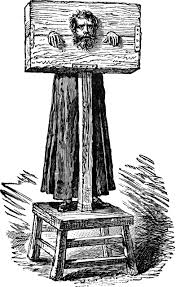 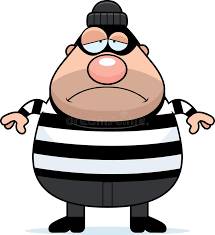 Changes in Crime and PunishmentName: ___________________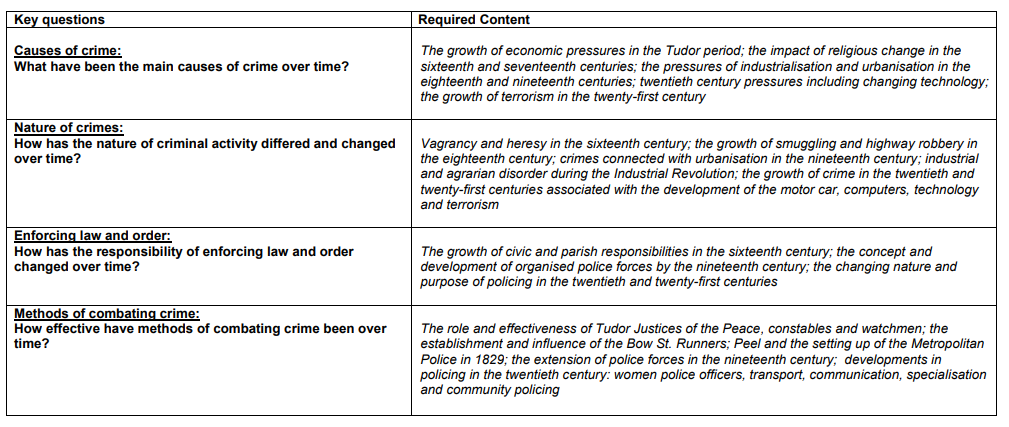 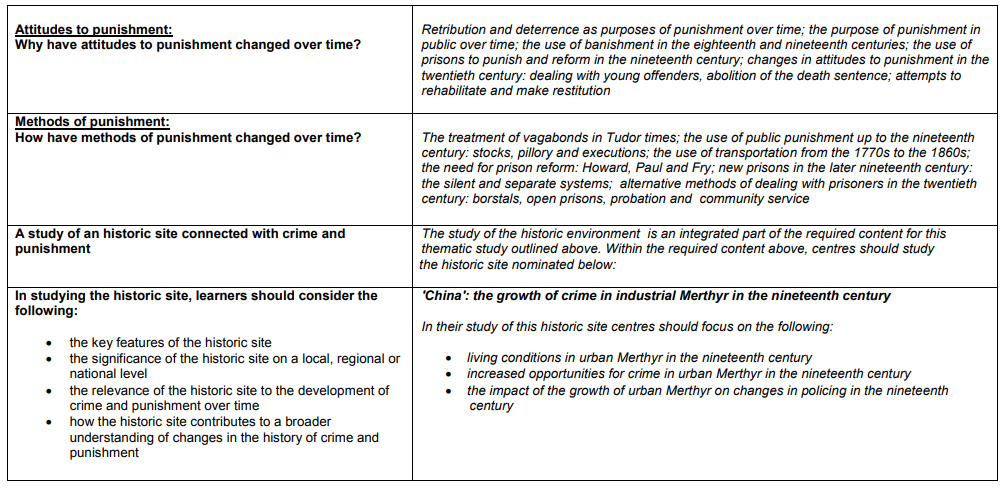 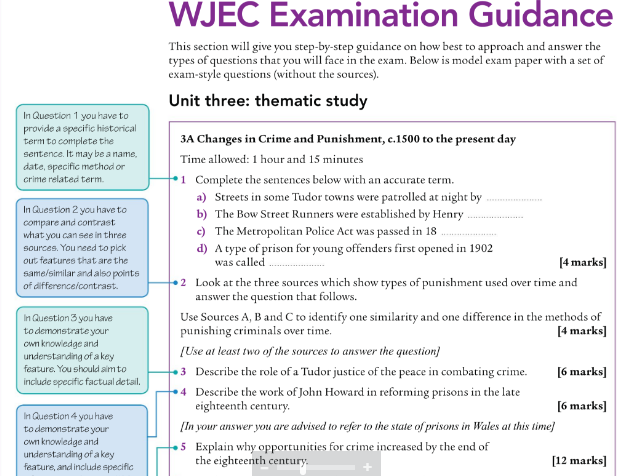 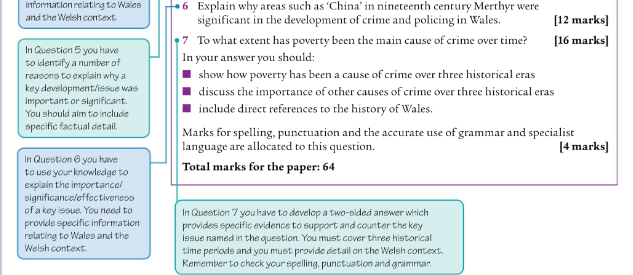 Causes of crime during the 16th and 17th centuries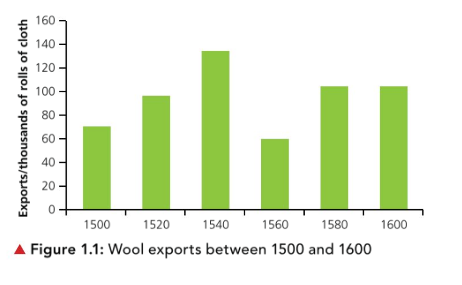 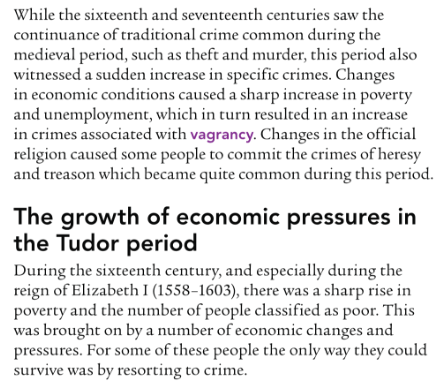 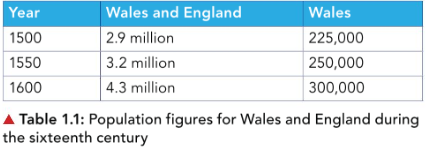 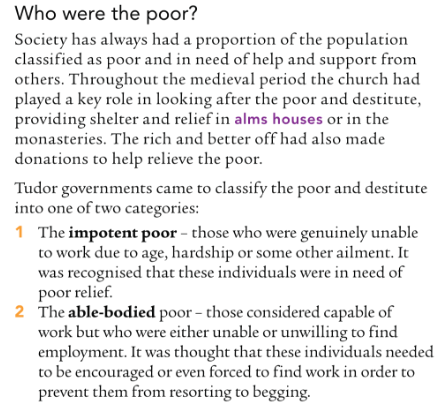 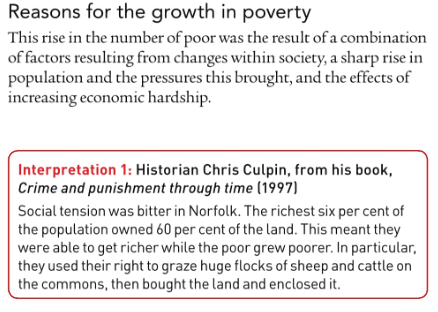 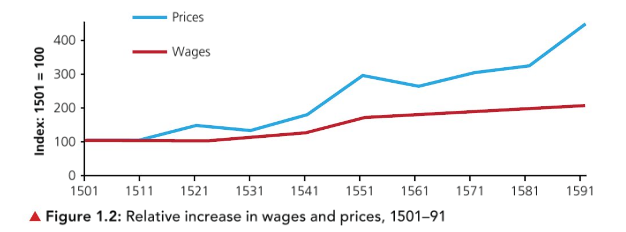 Explain the difference between the ‘impotent poor’ and ‘able-bodied’ poor. 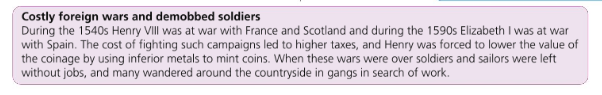 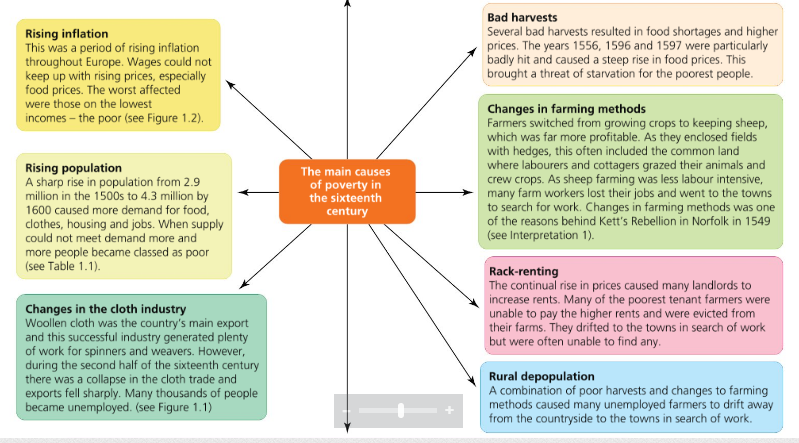 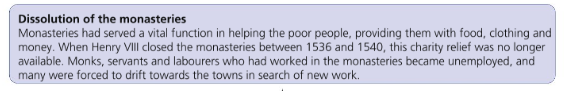 Identify 3 factors that you consider to be the most important reasons that caused and increase in poverty during the 16th century. Justify your choices. Exam style Question 1		[4] Complete the sentences below with an accurate term. a. Henry VIII closed the monasteries between __________ and 1540. This severely impacted people in poverty.  b. ______________   was the country’s main export in the 16th century. However, in the latter half of the century, there was a collapse in this trade. c. Those who were genuinely unable to work due to age, hardship or some other ailment were called _________________. d. Bad ______________ resulted in food shortages and higher prices. 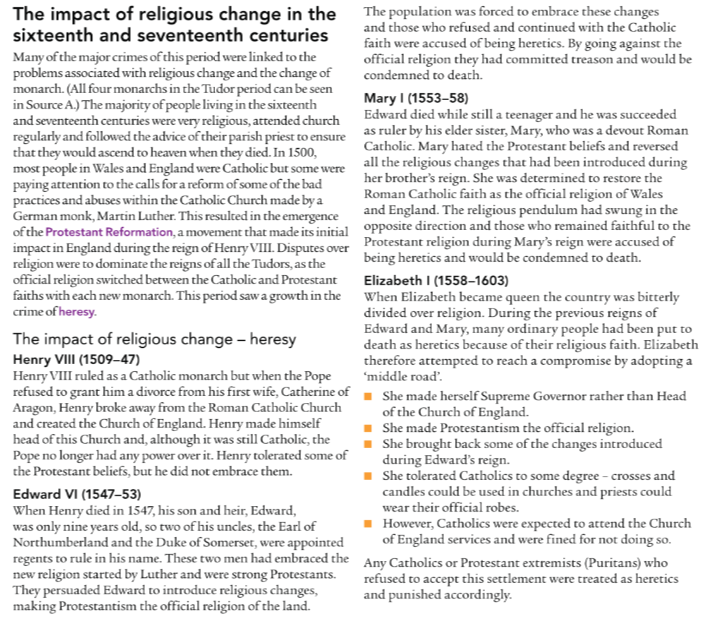 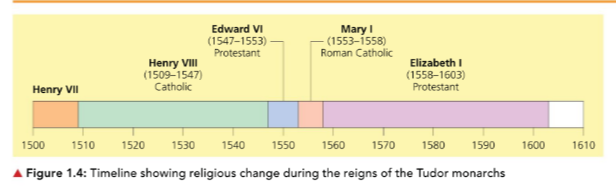 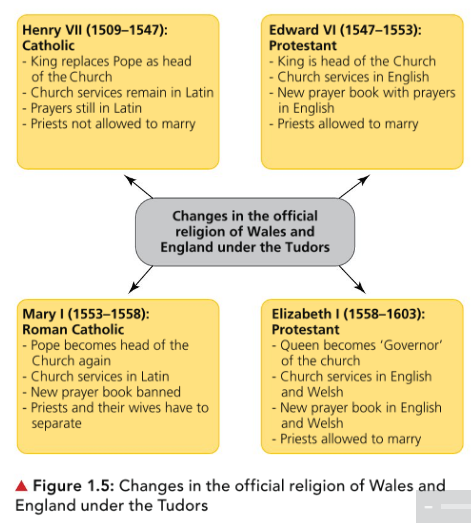 Key words:Heresy- Religious views or opinions that contradict the official religion of the country.Treason- Plotting against the monarch or government.  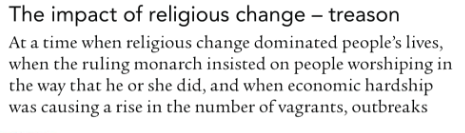 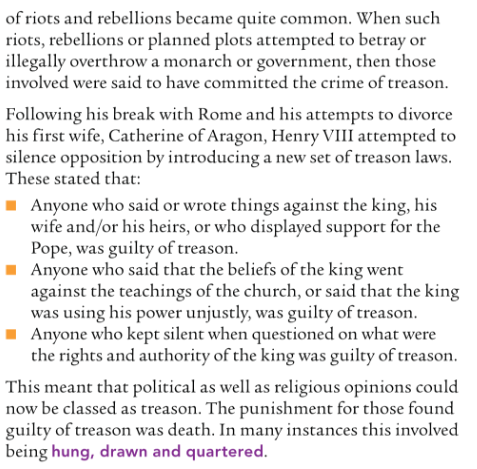 Why was there a growth in the crime of heresy during the 16th century?Why did treason emerge as a serious crime during the 16th and 17th centuries?Exam style Question 1		[4] Complete the sentences below with an accurate term. a. The crime of plotting against the monarch or government is known as ____________.b. During Henry VIII’s reign, the King replaced the _____________ as head of the Church.  c. Mary I was a Roman Catholic and reigned between 1553-_________.  d. Henry VIII attempted to silence opposition to his divorce by introducing a new set of ______________ laws. The pressures of industrialisation and urbanisation in the 18th and 19th centuries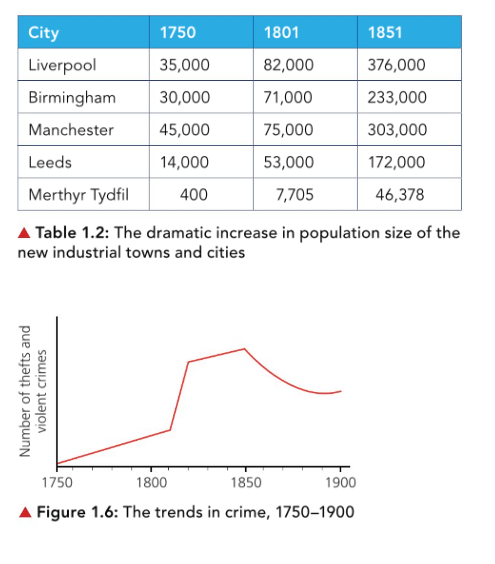 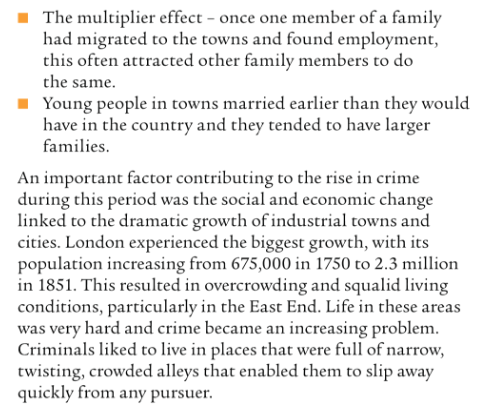 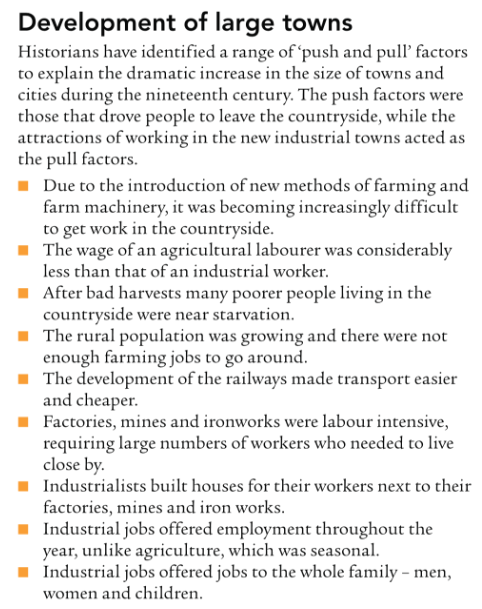 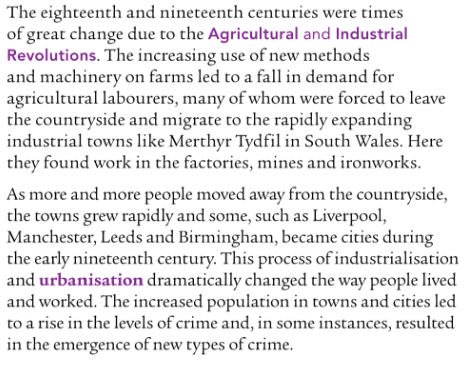 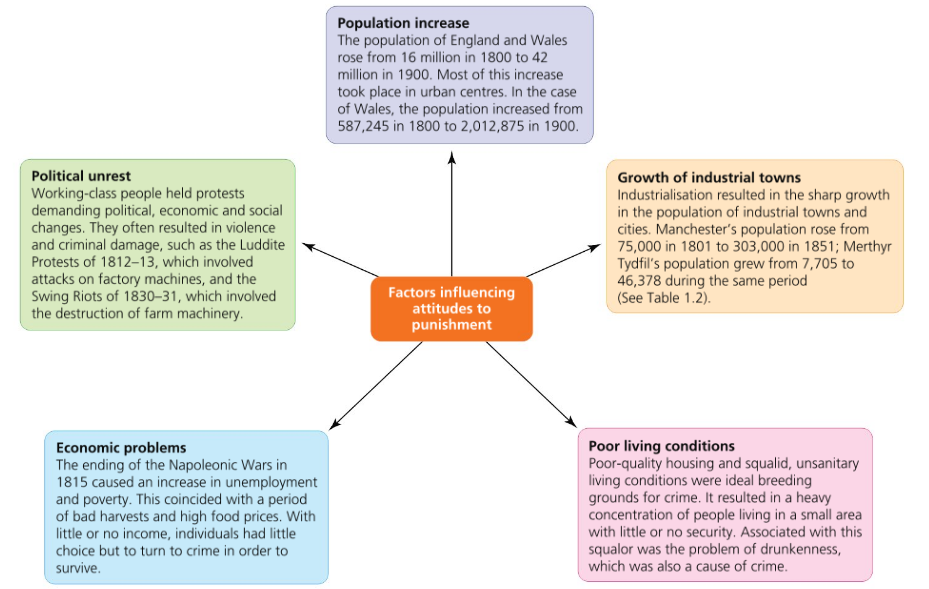 Twentieth-century pressures, including changing technology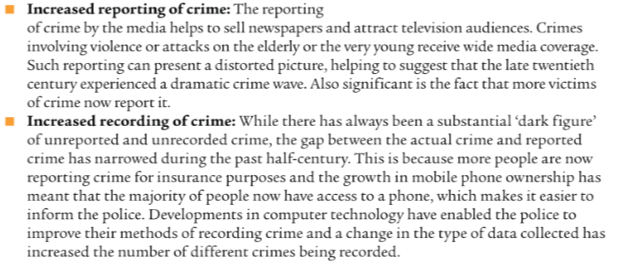 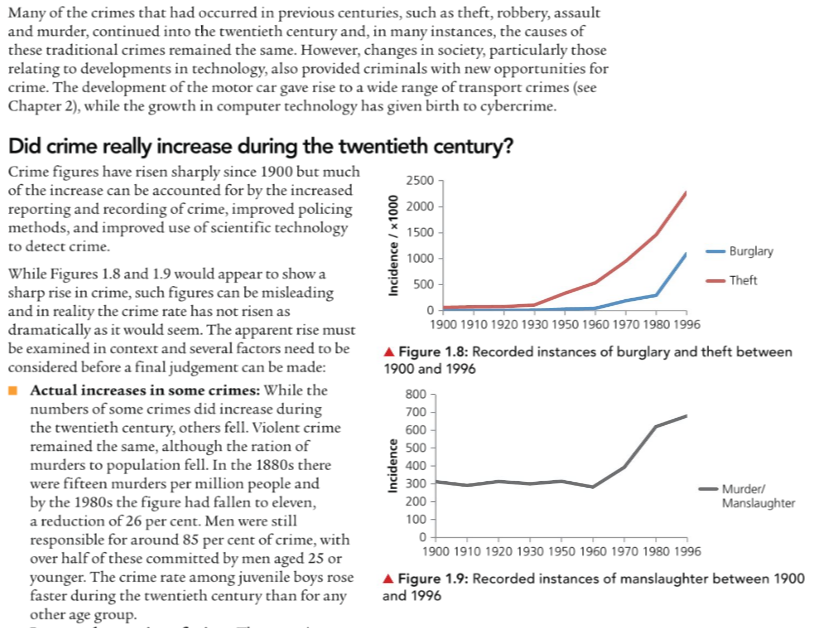 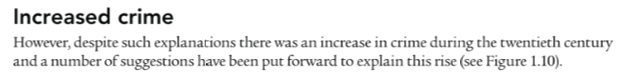 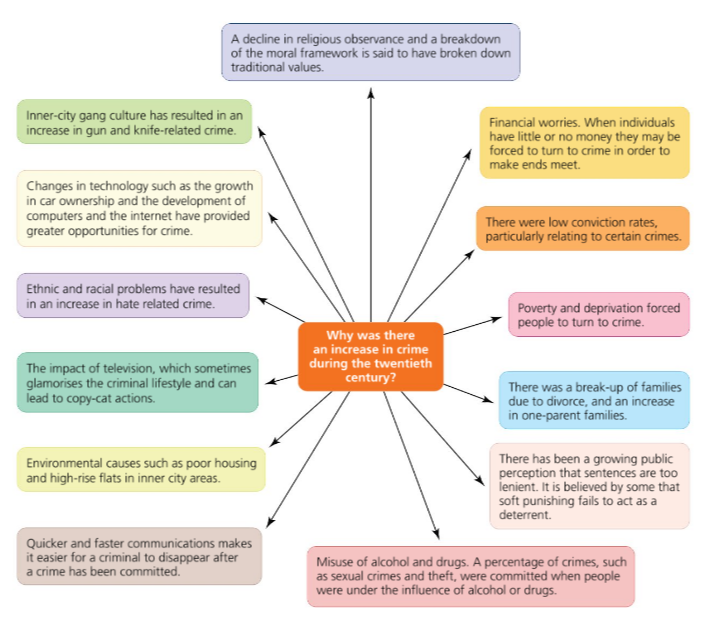 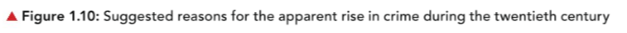 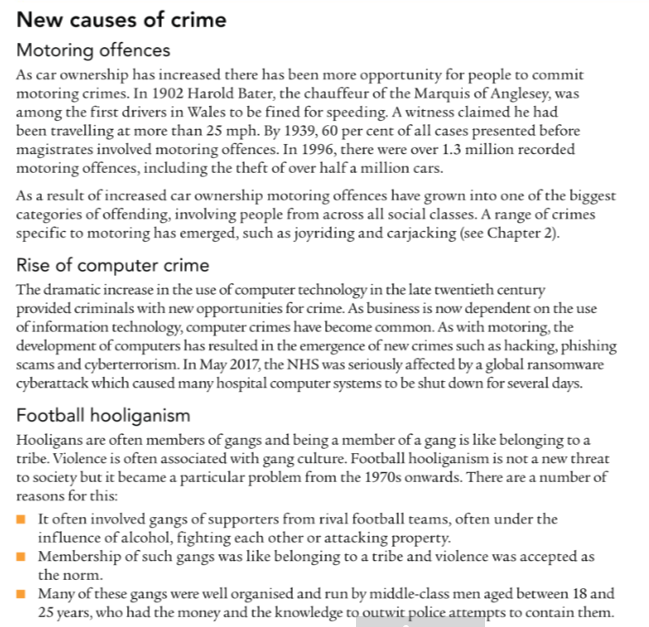 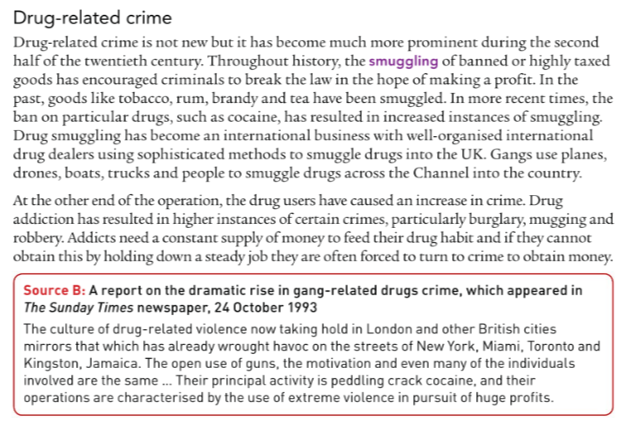 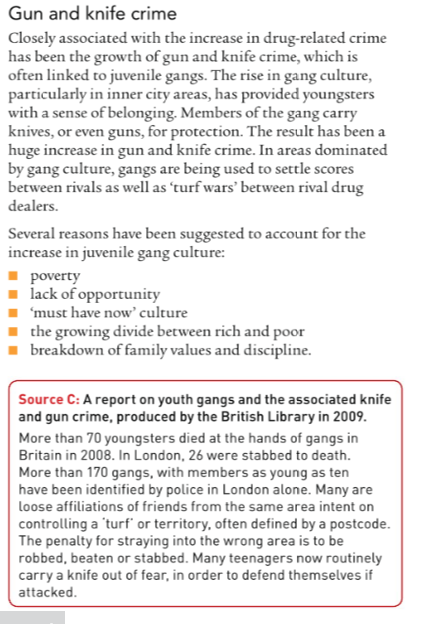 Think!What do sources B and C tell you about the changing nature of crime in Britain during the late 20th century?The Growth of terrorism in the 21st century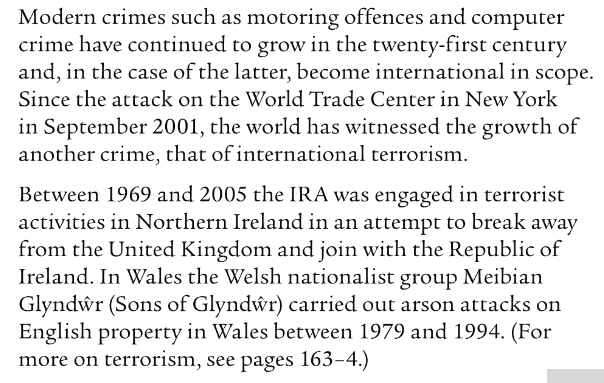 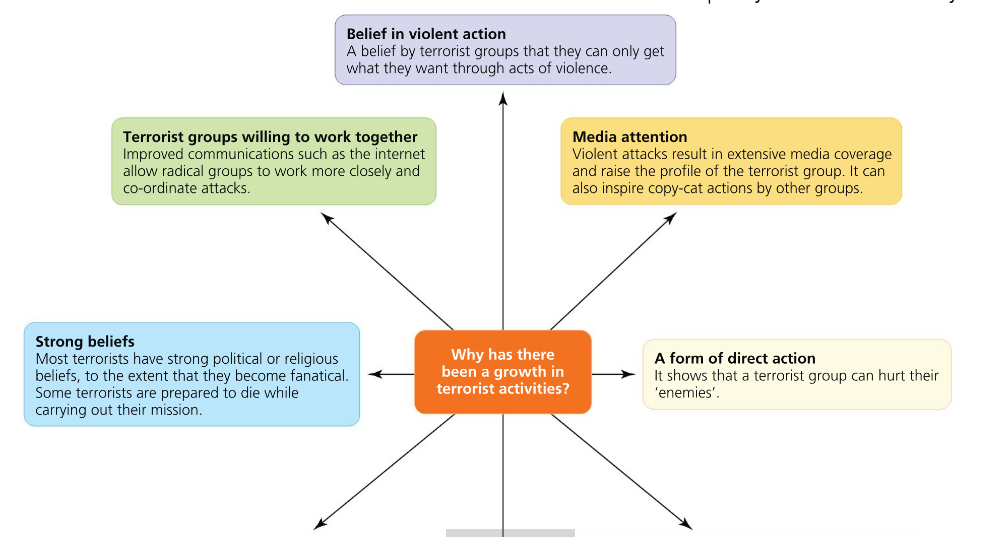 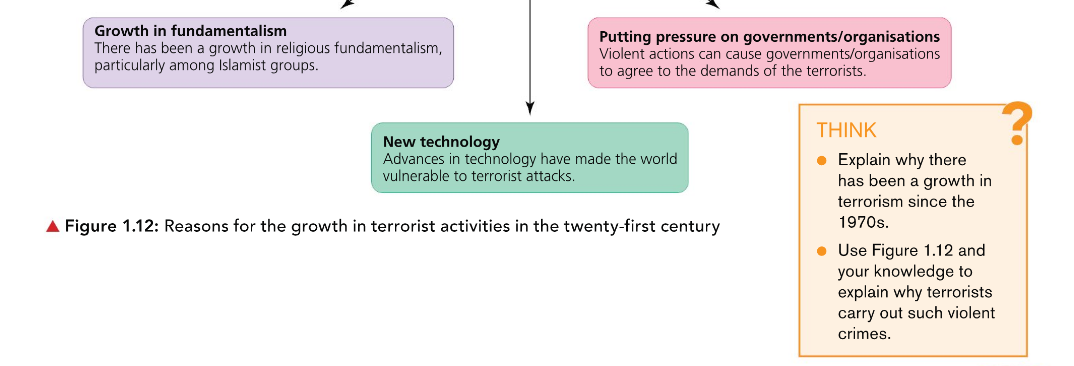 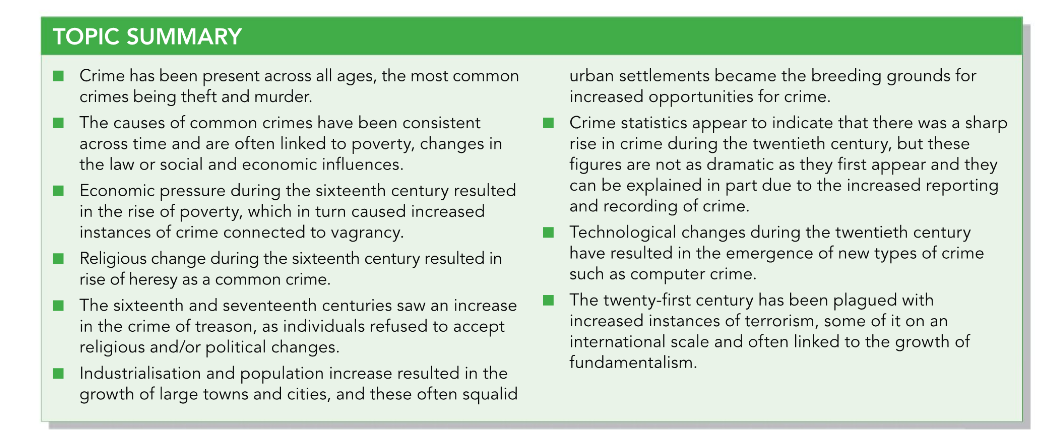 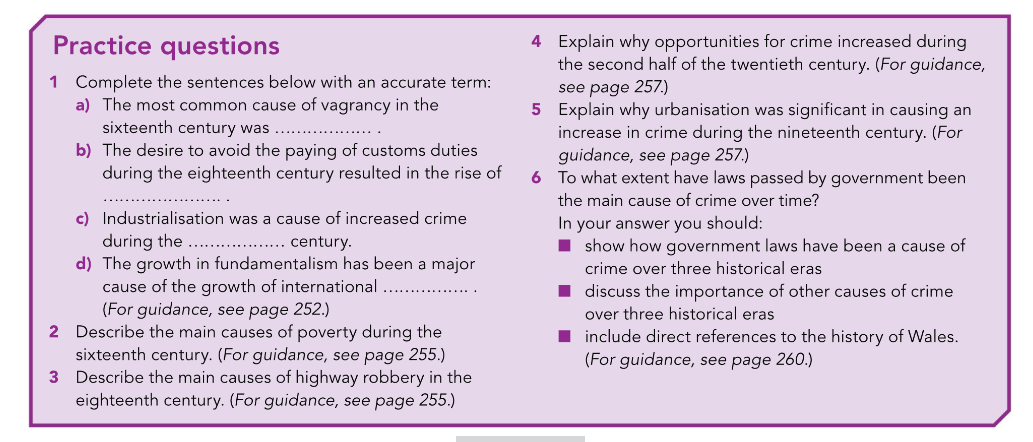 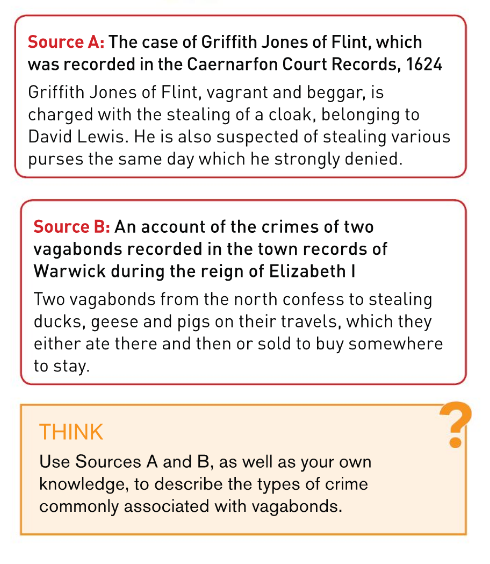 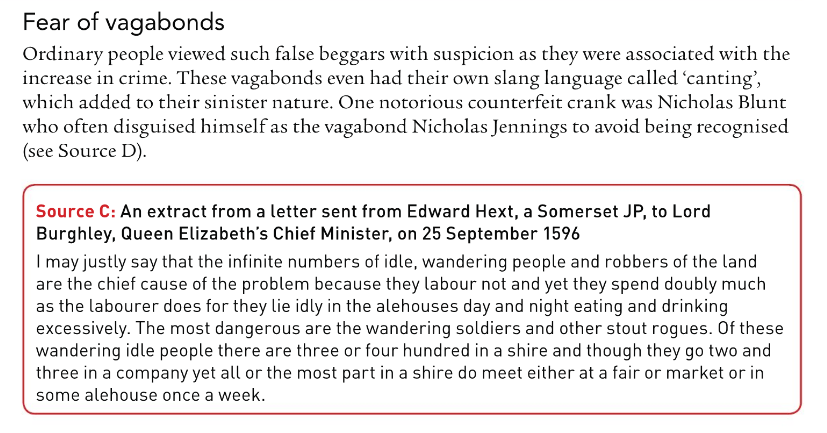 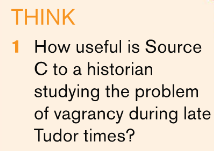 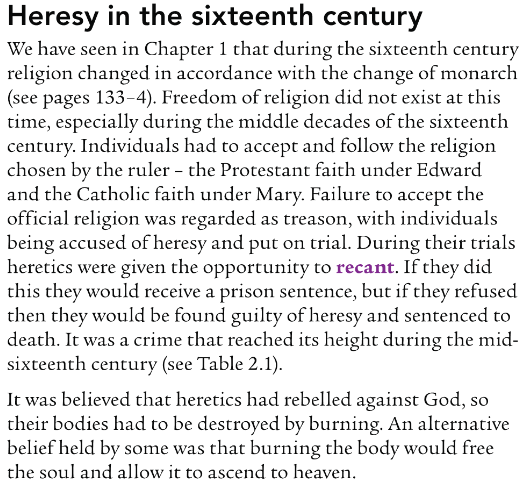 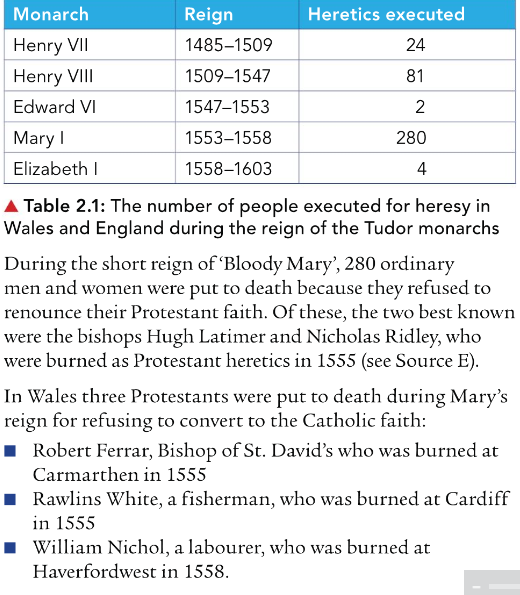 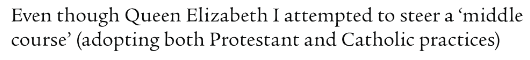 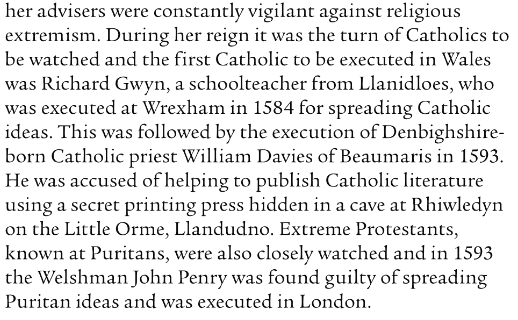 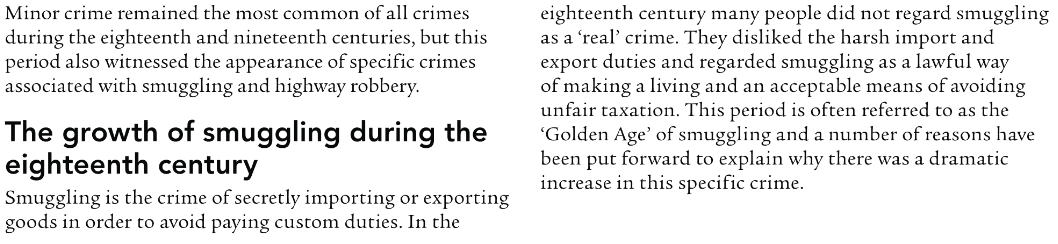 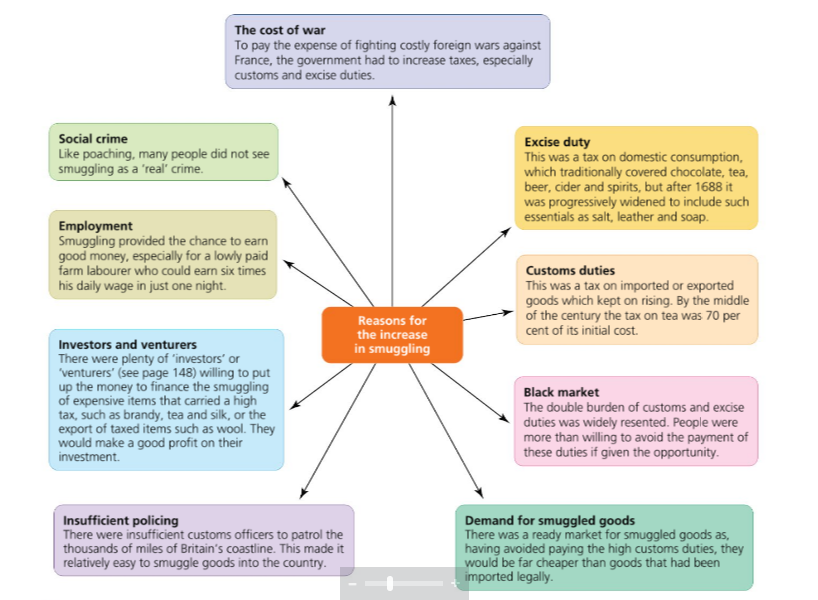 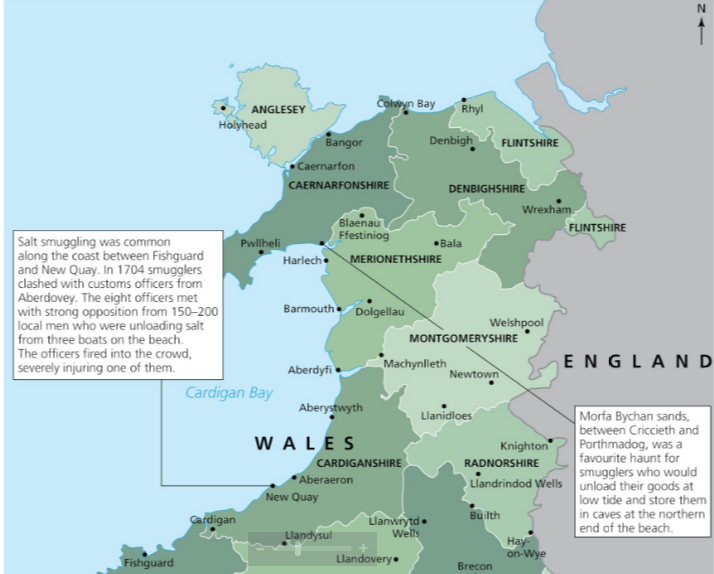 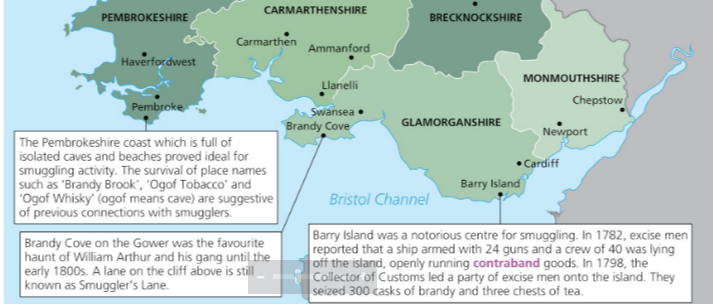 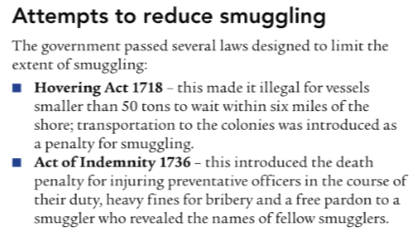 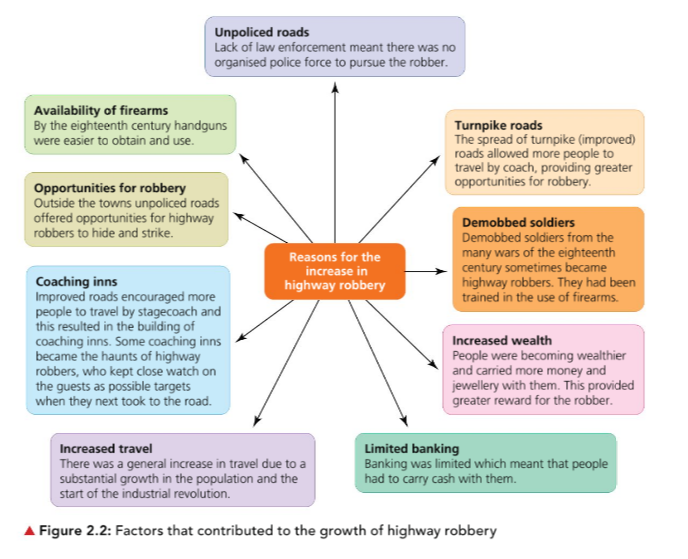 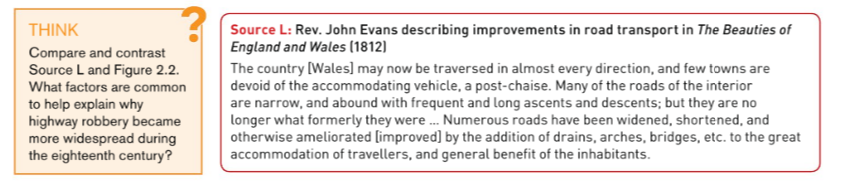 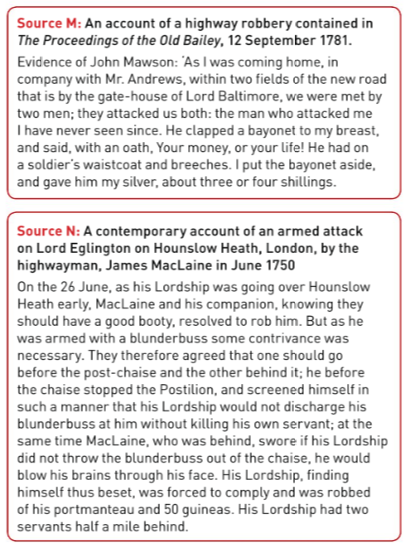 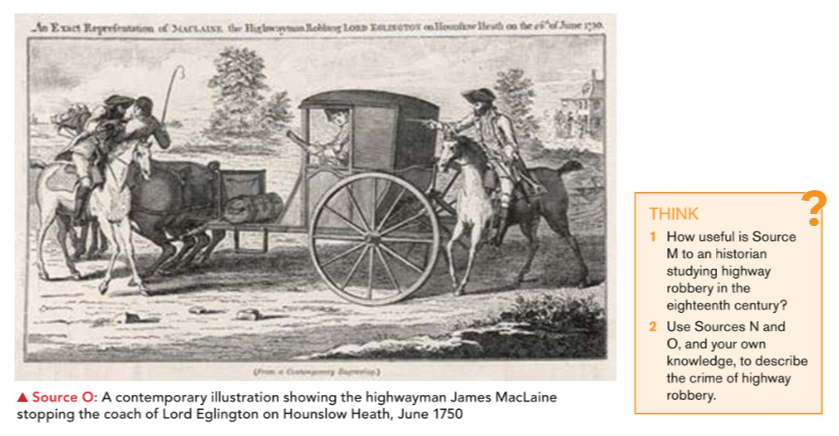 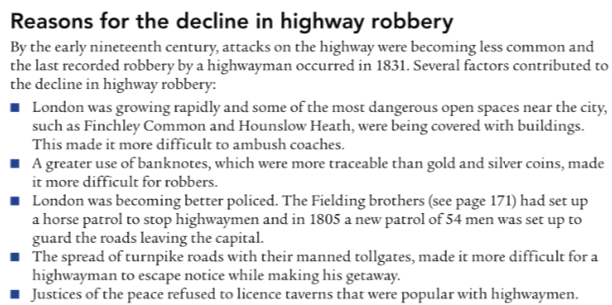 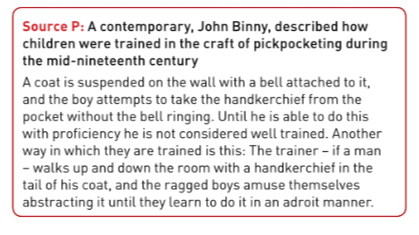 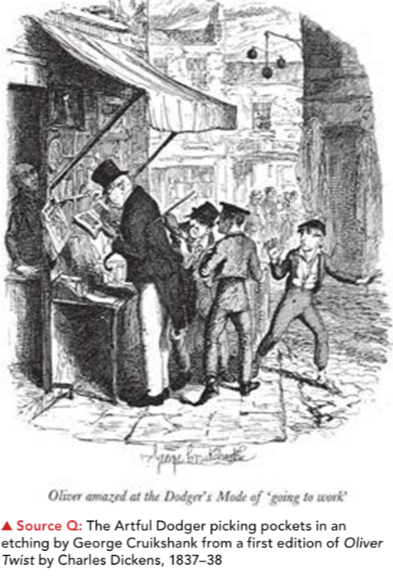 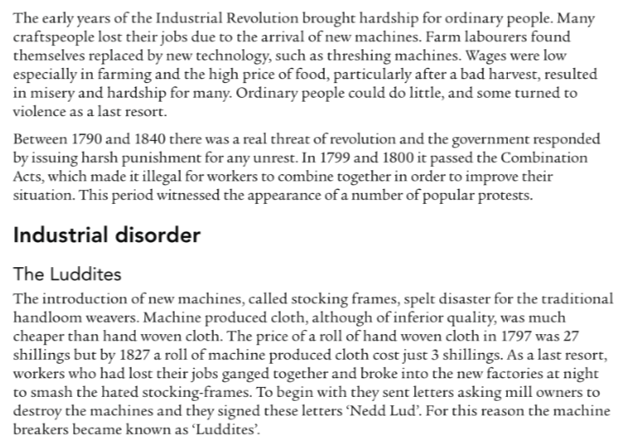 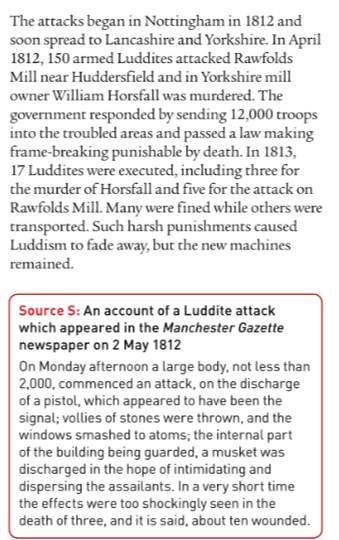 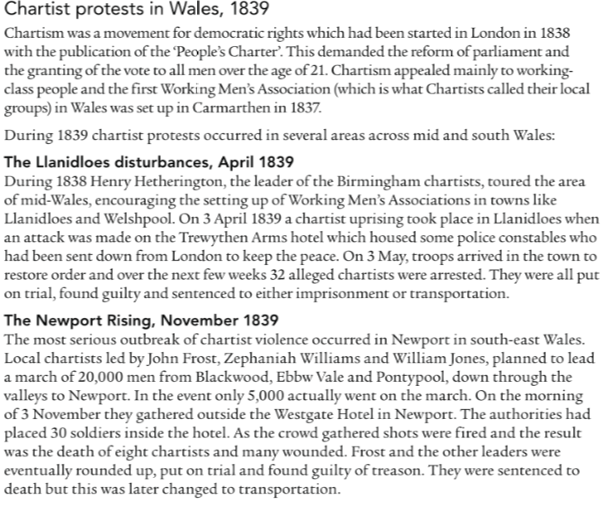 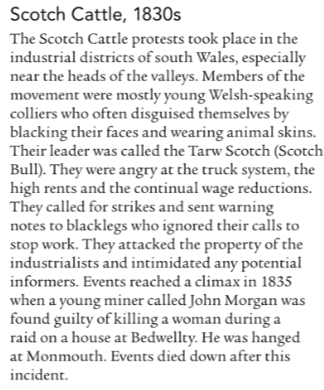 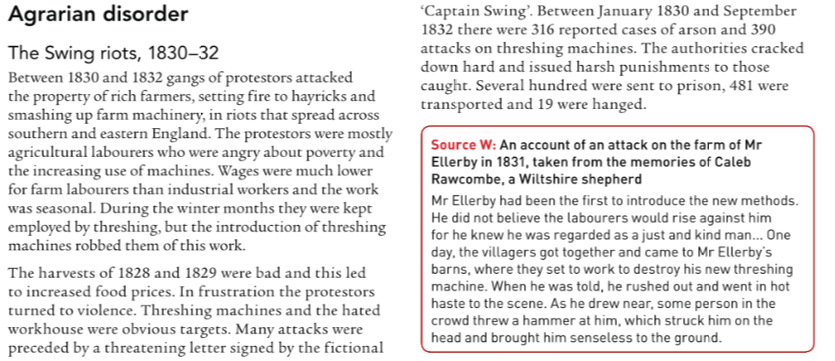 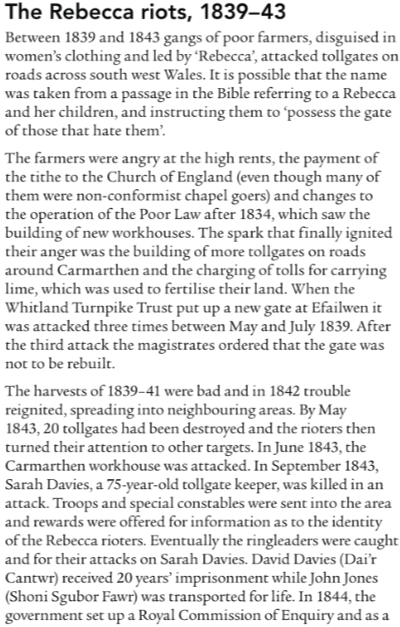 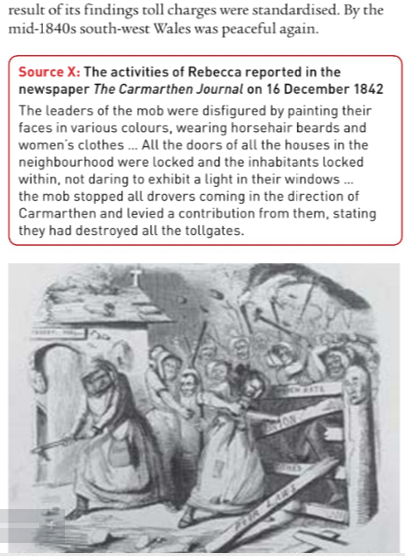 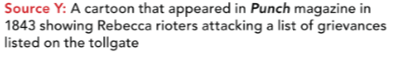 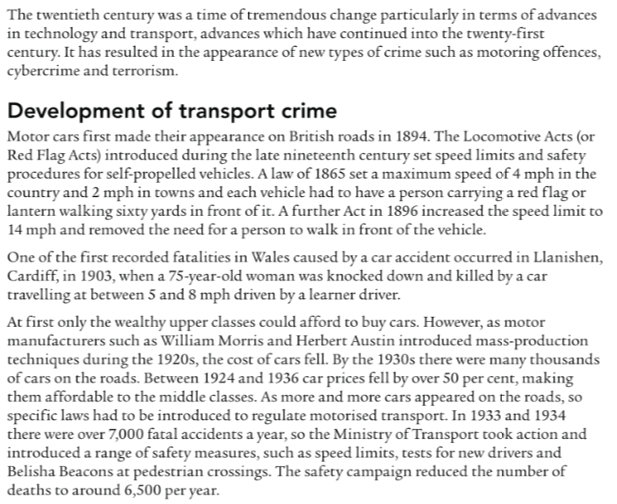 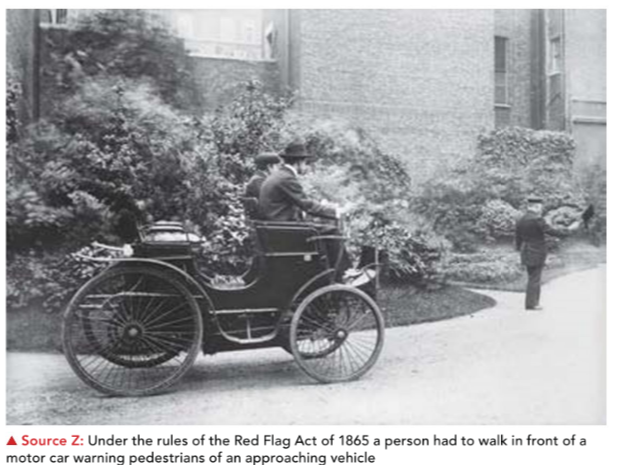 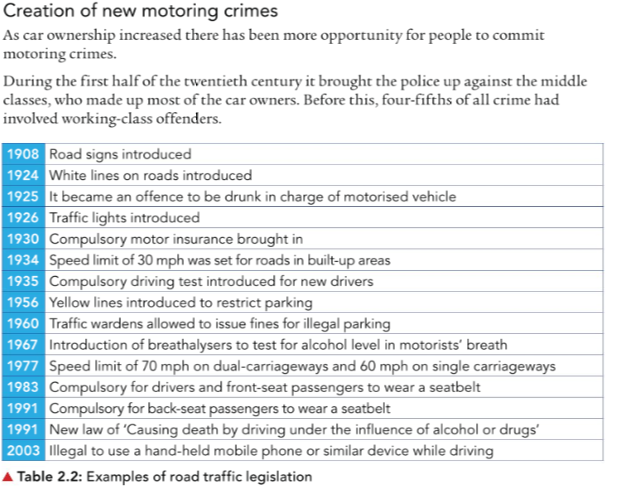 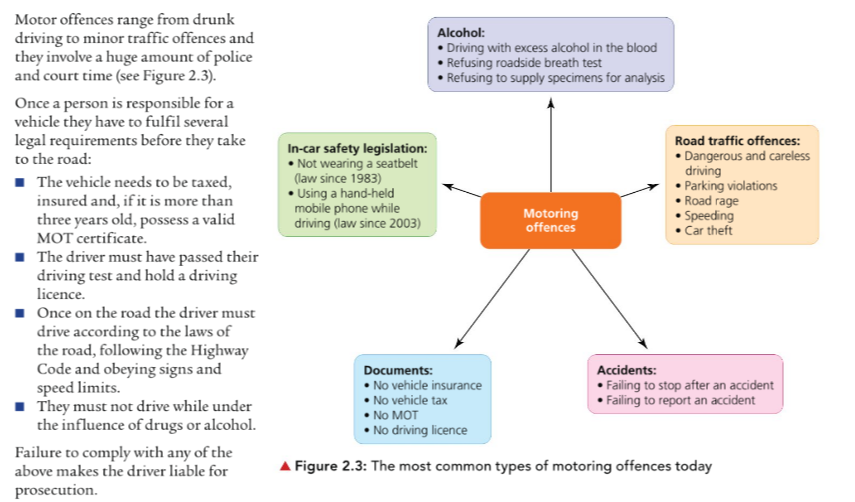 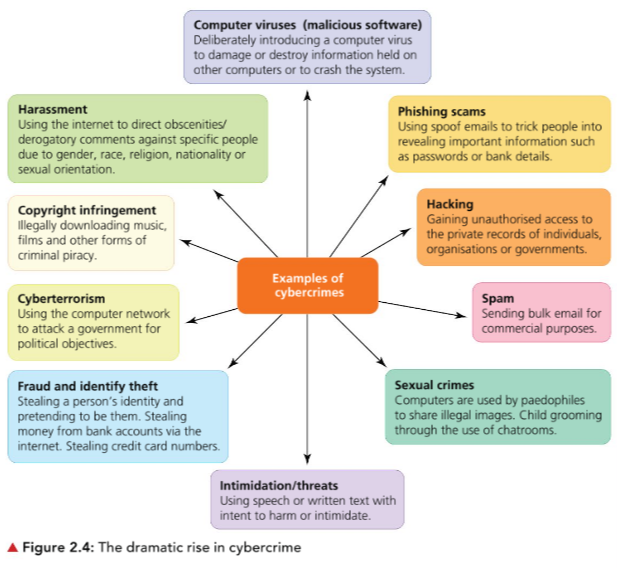 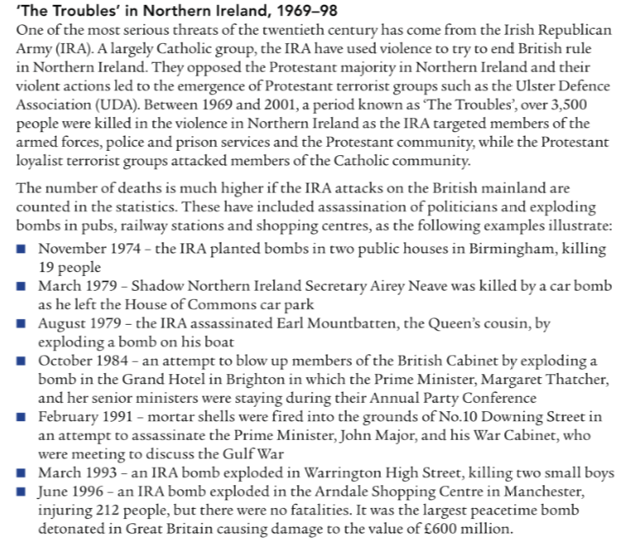 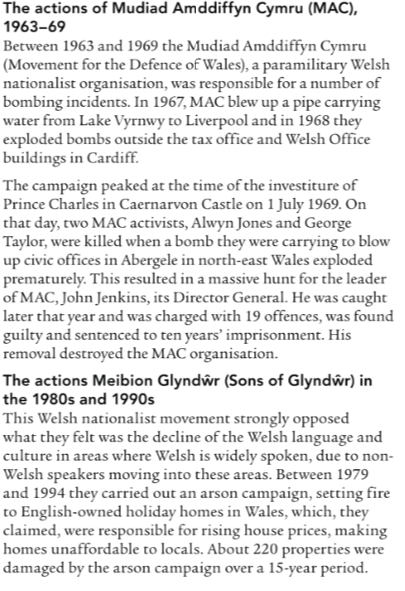 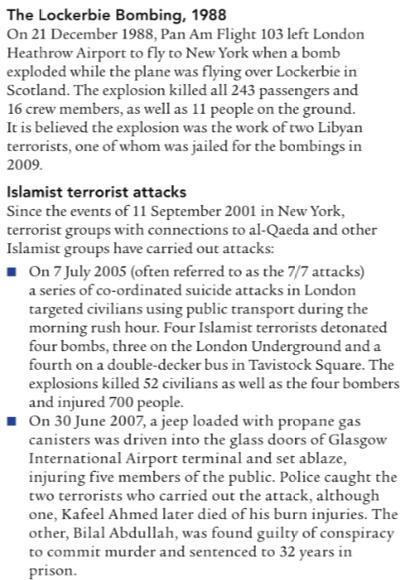 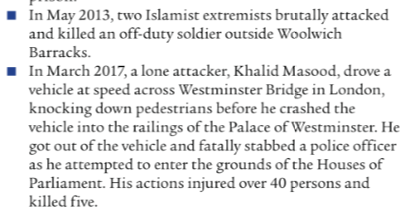 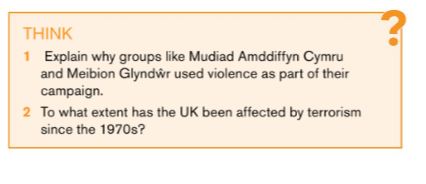 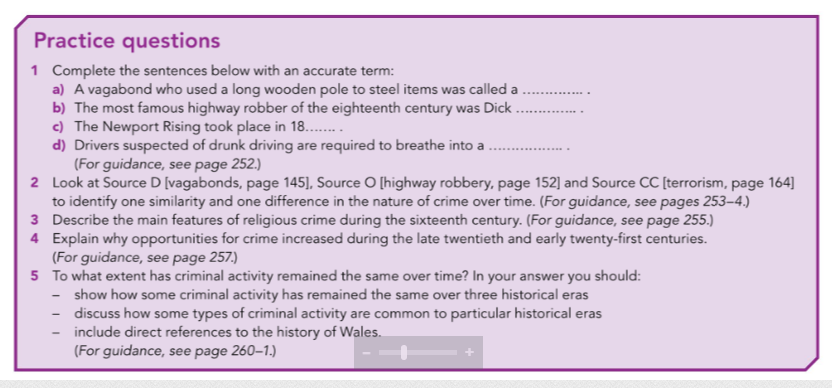 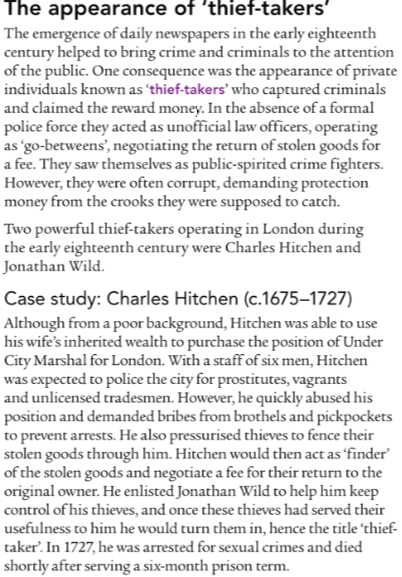 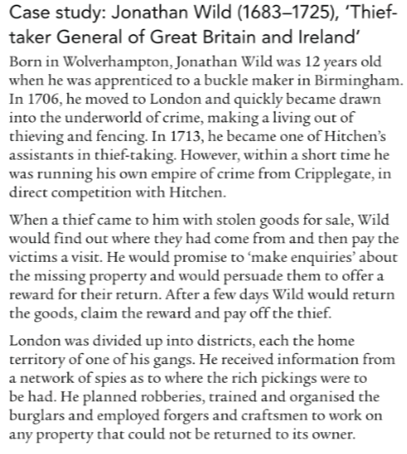 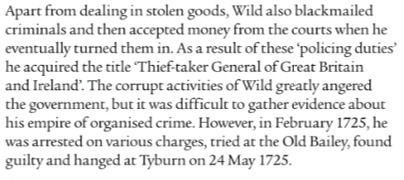 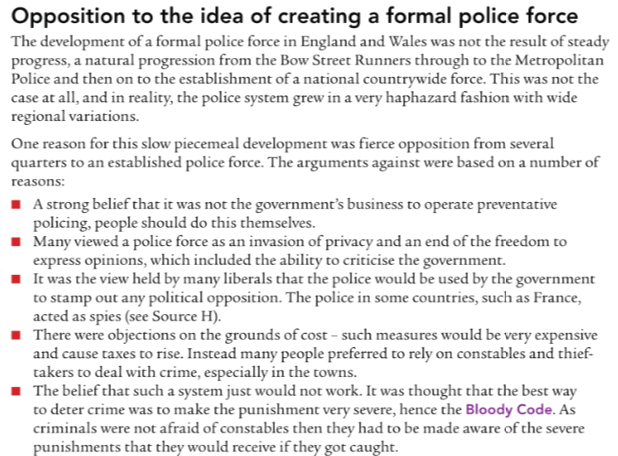 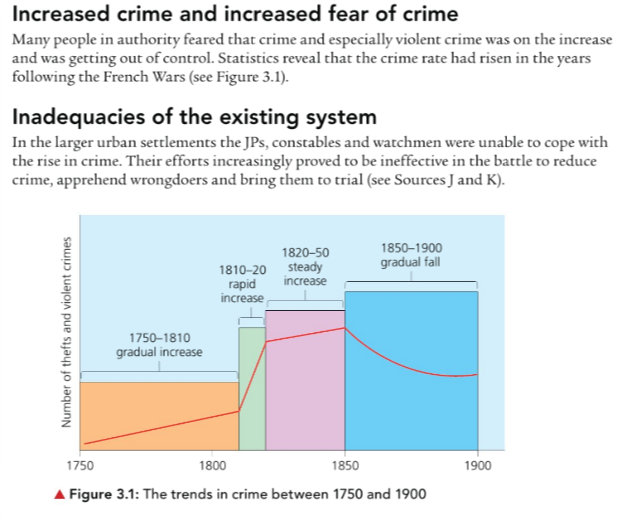 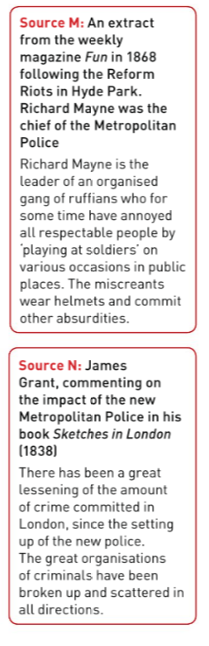 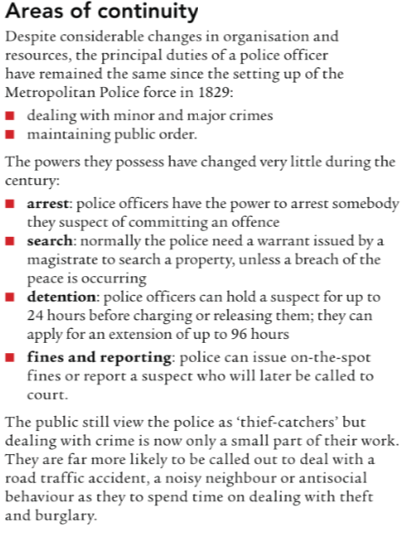 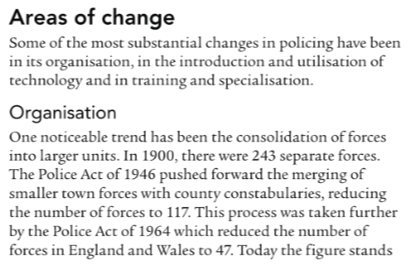 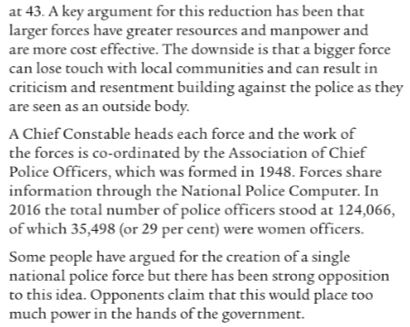 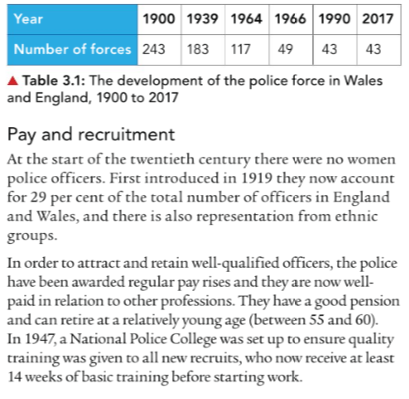 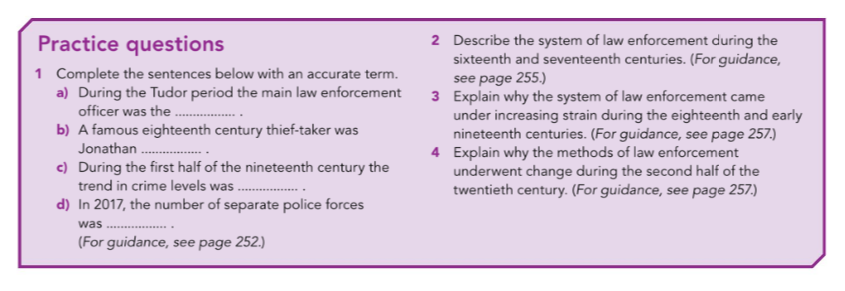 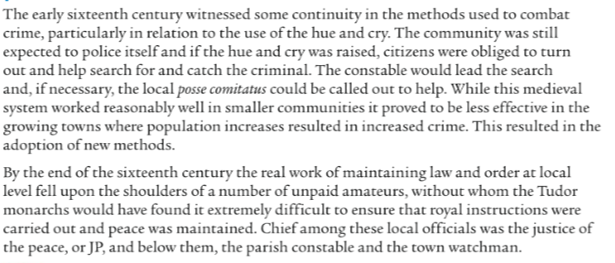 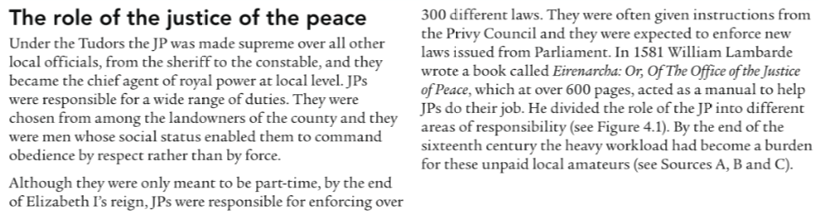 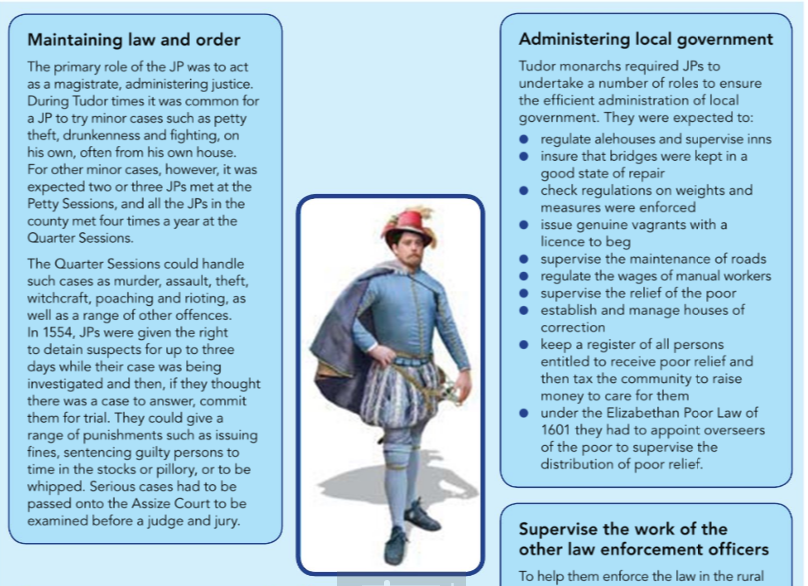 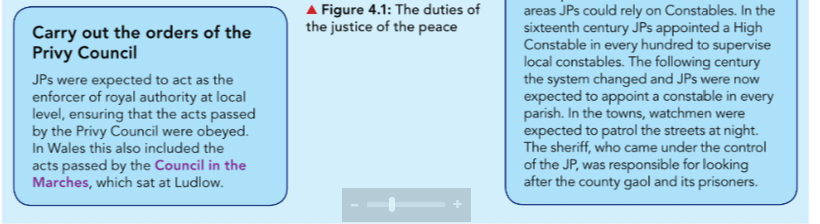 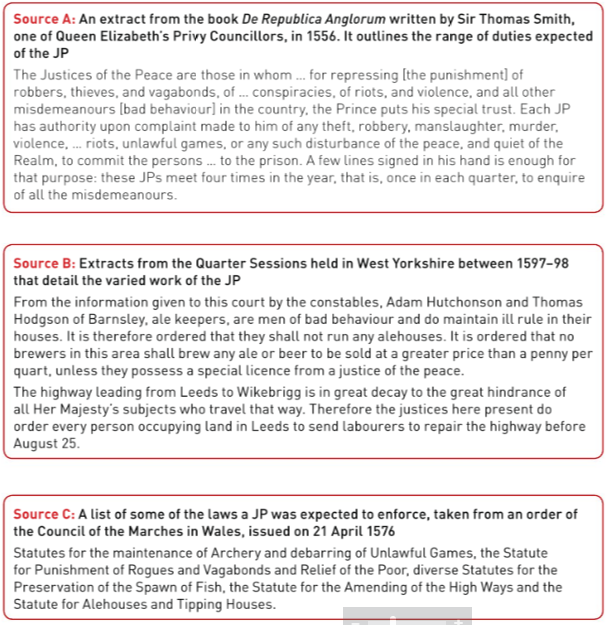 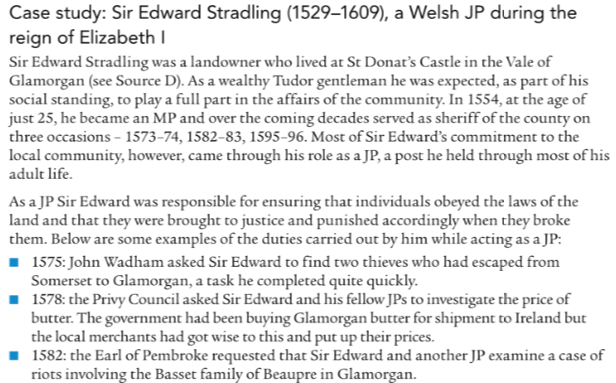 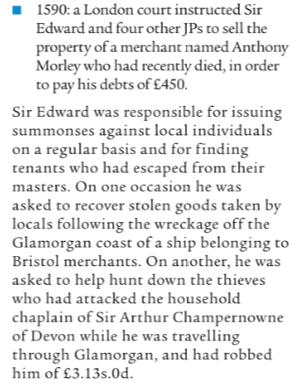 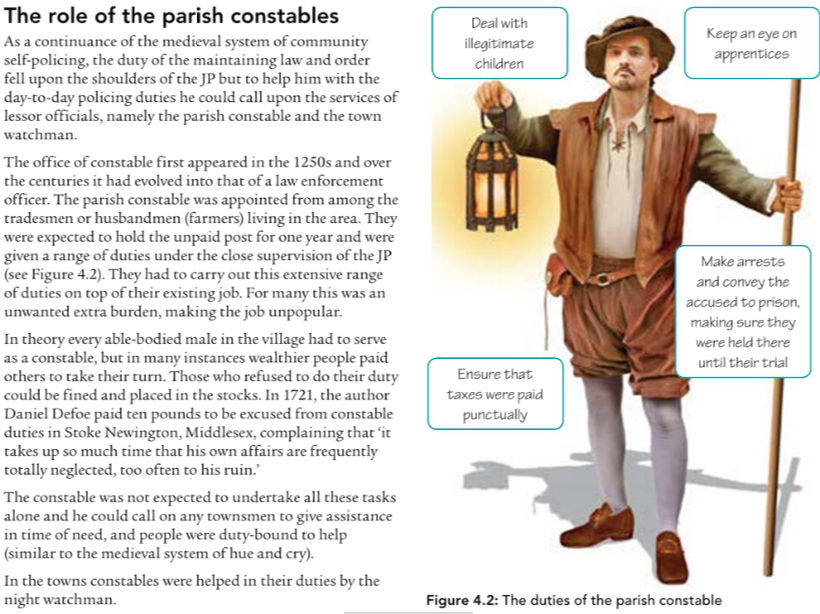 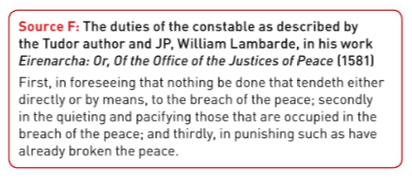 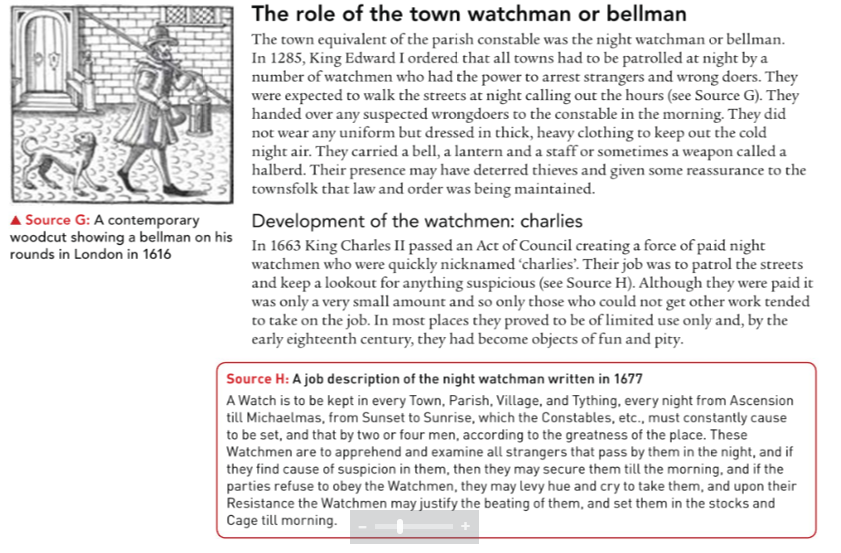 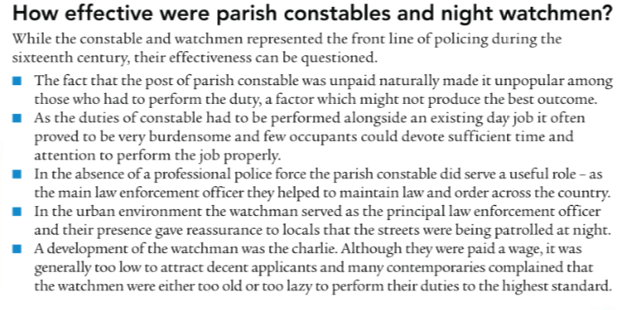 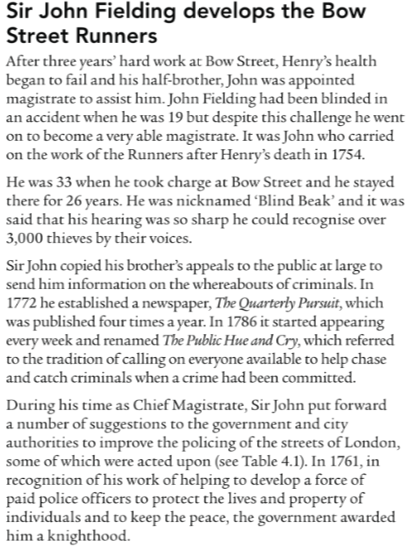 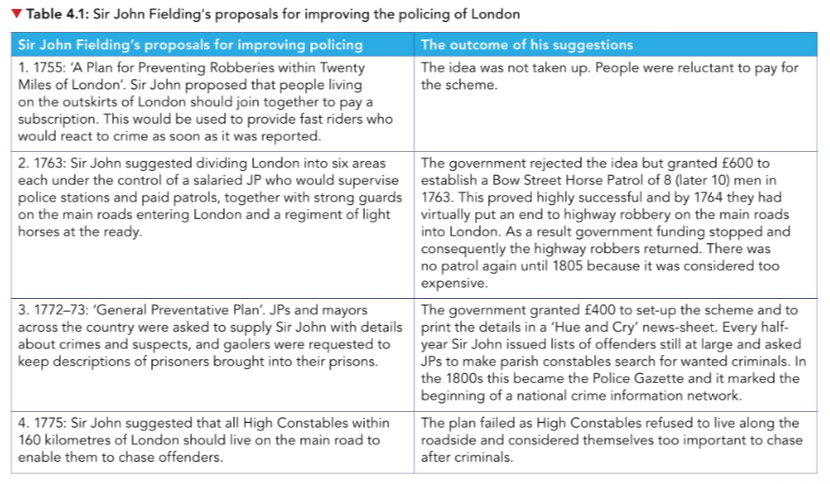 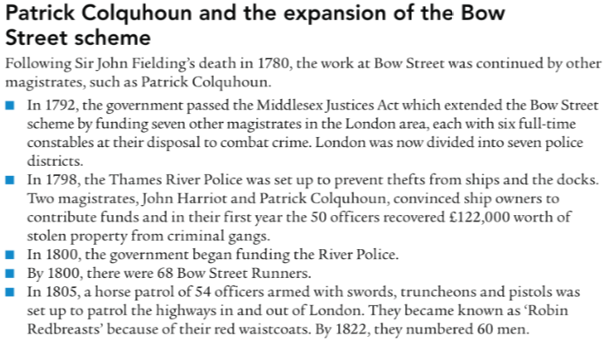 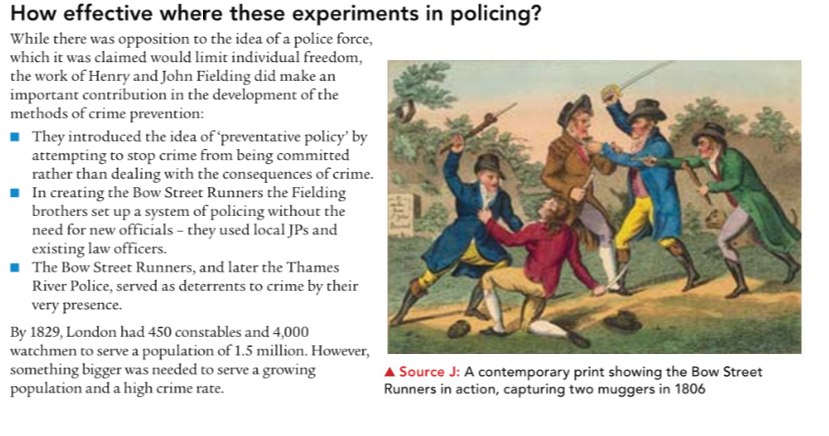 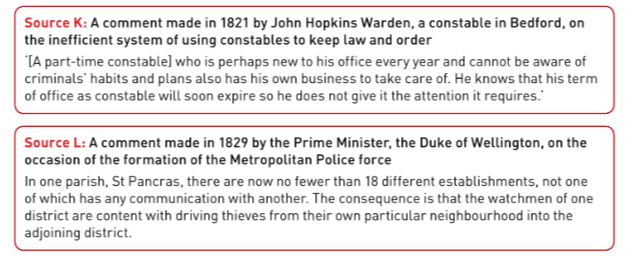 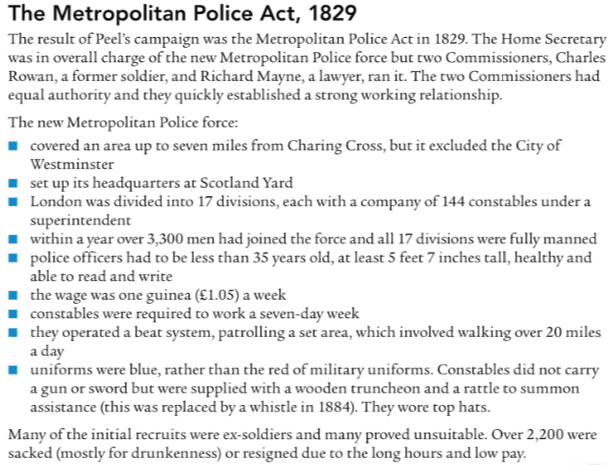 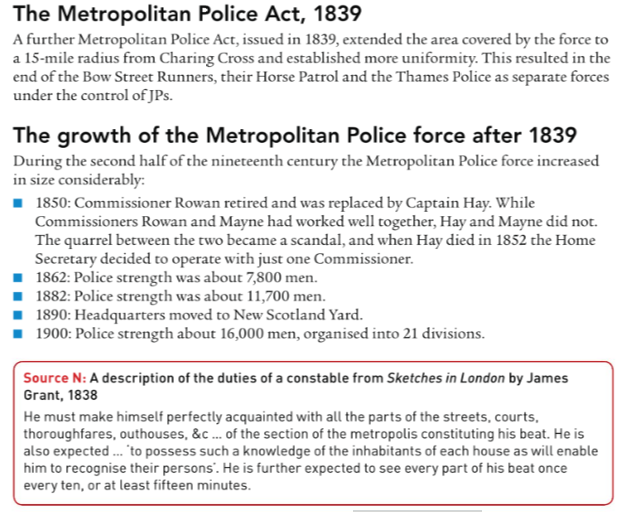 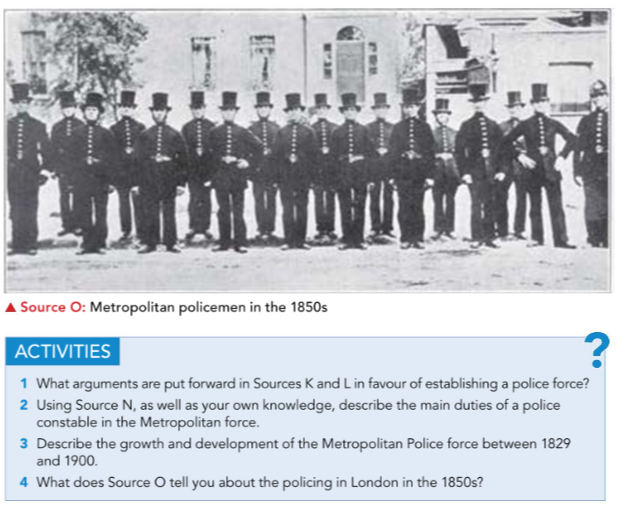 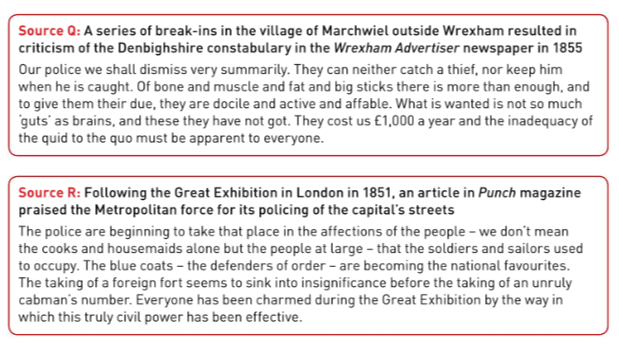 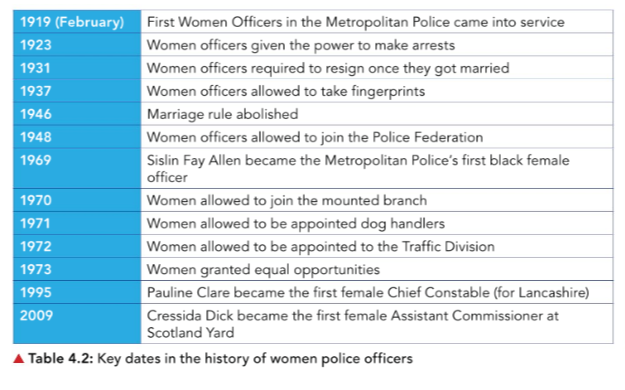 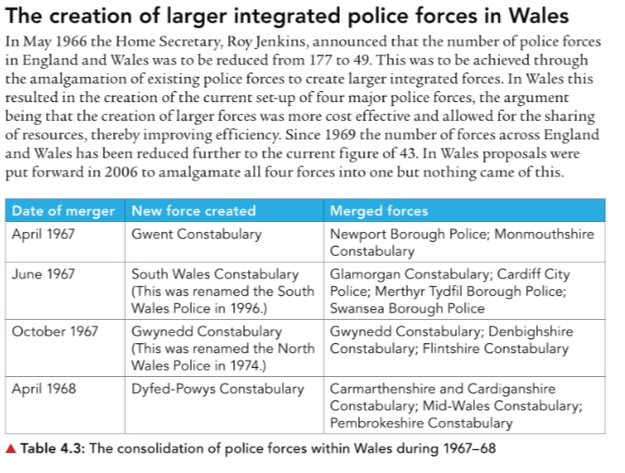 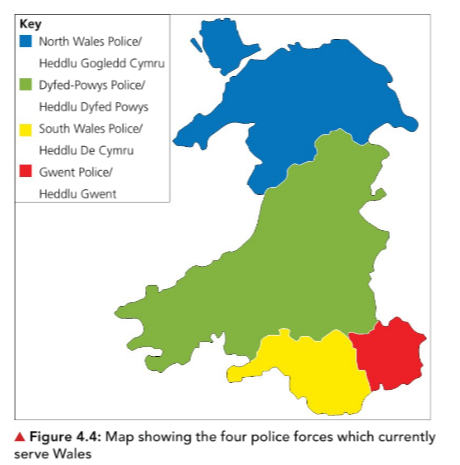 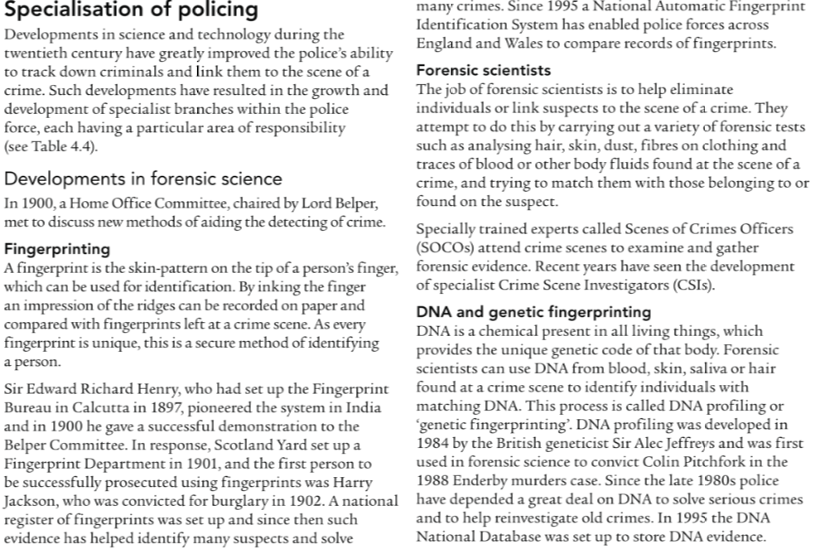 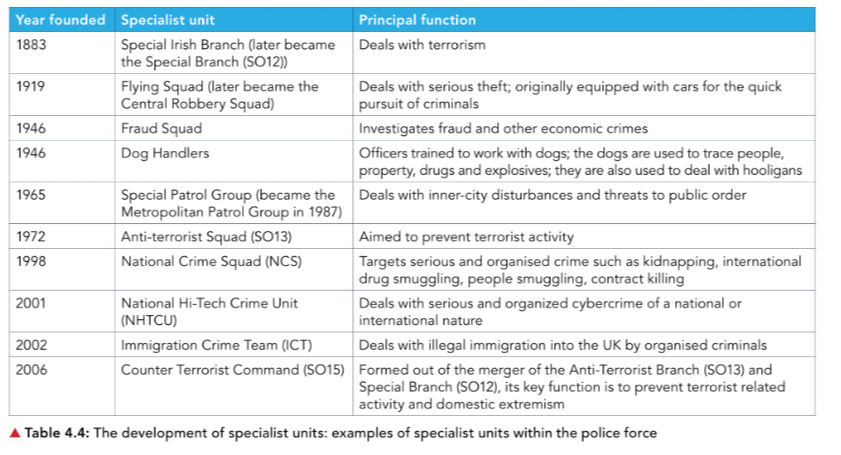 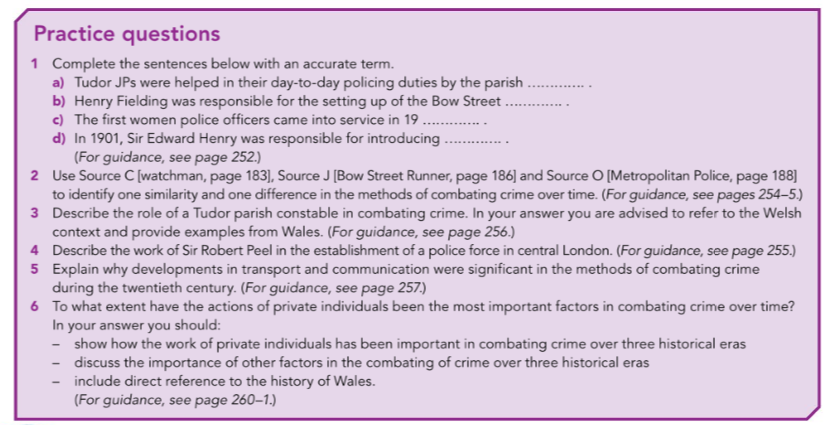 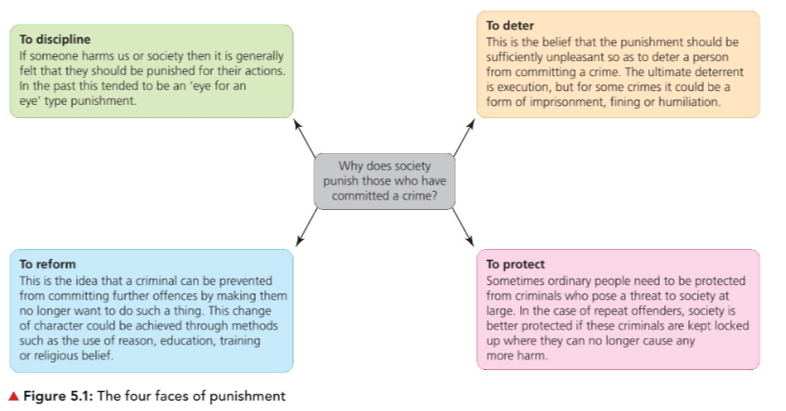 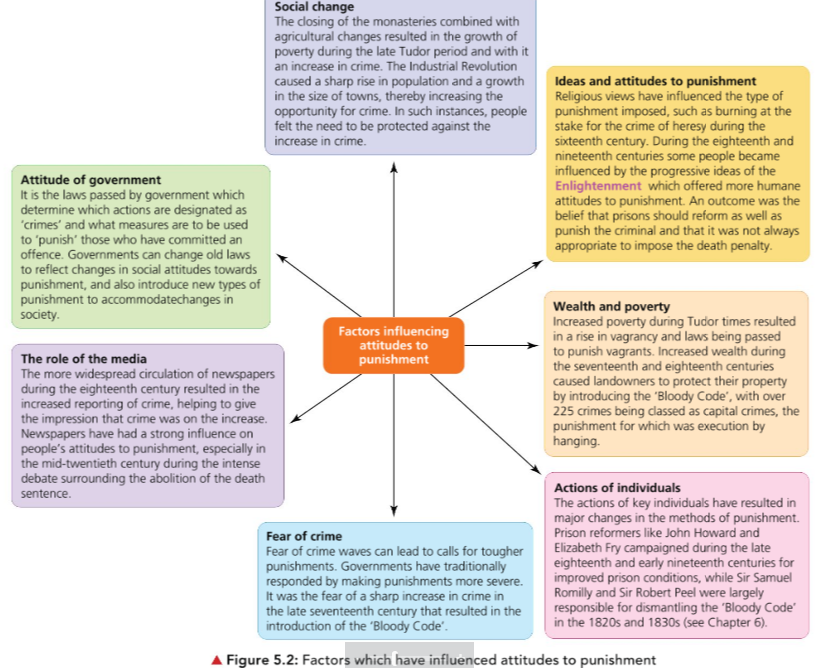 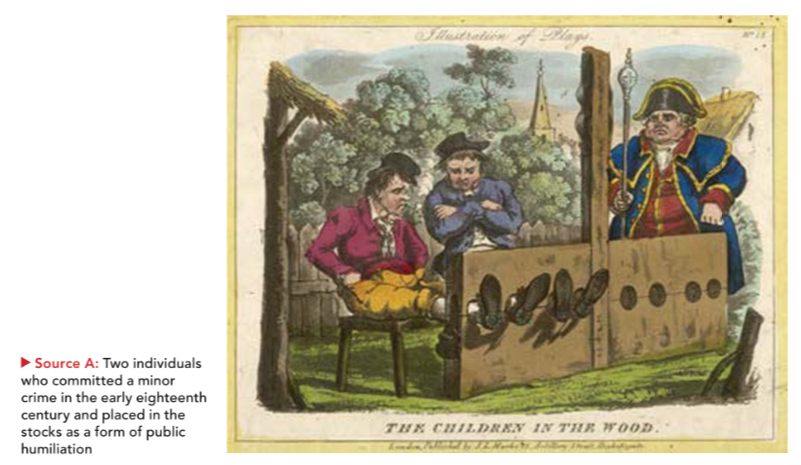 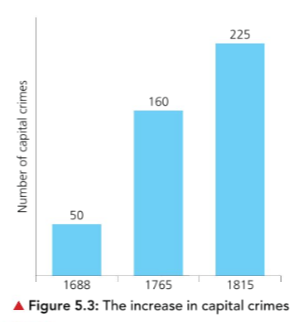 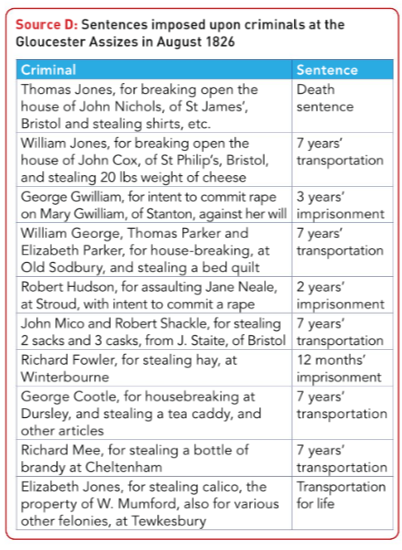 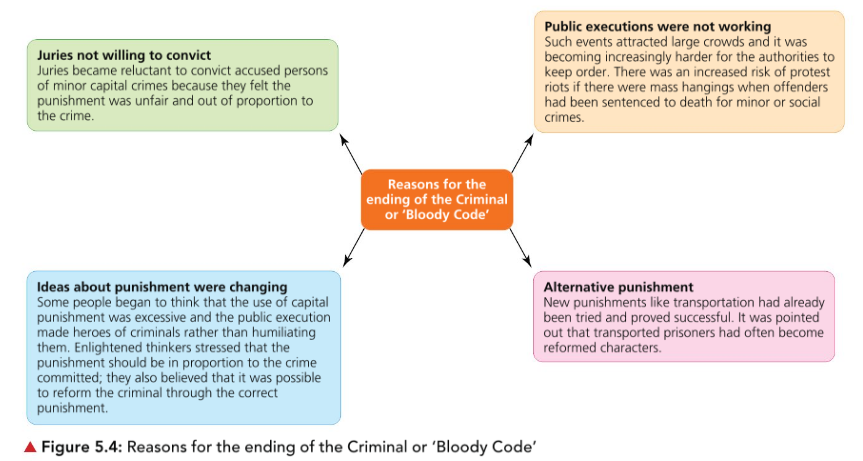 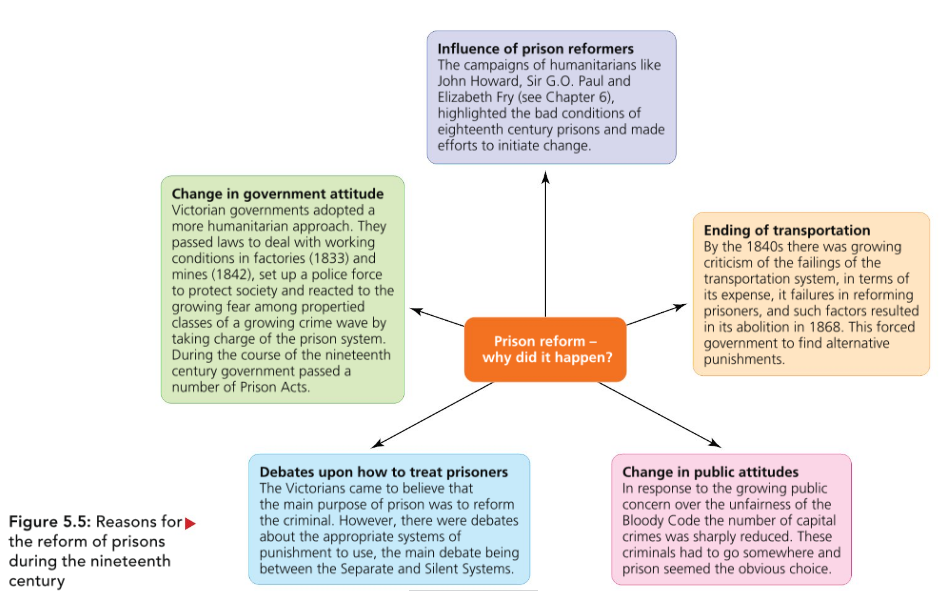 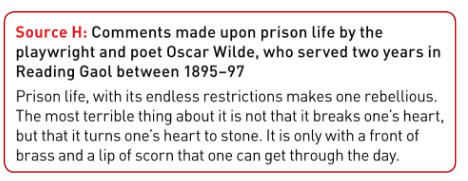 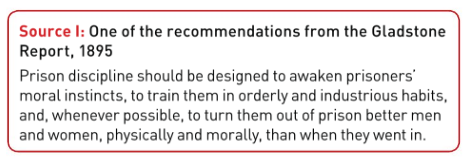 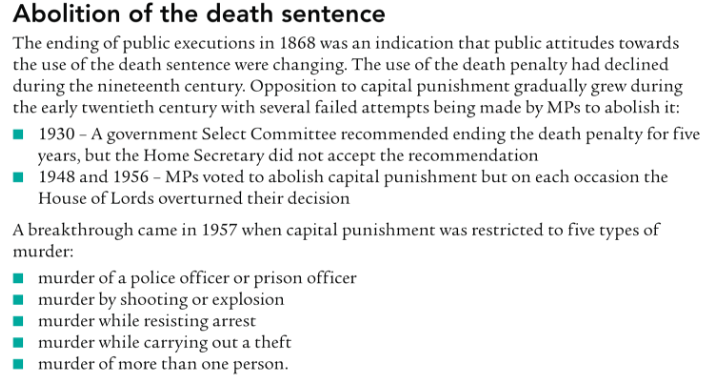 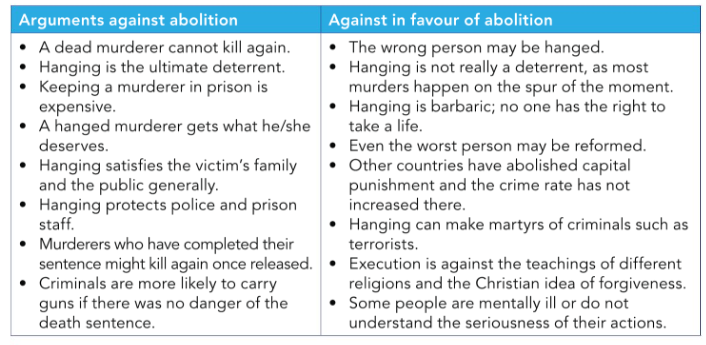 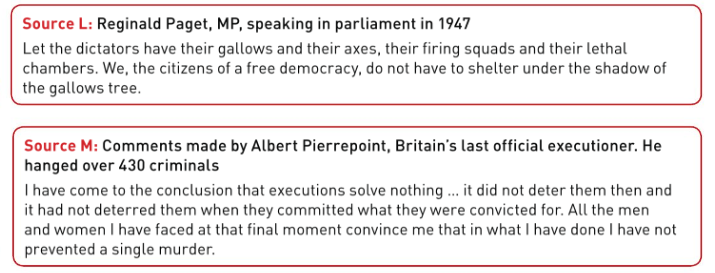 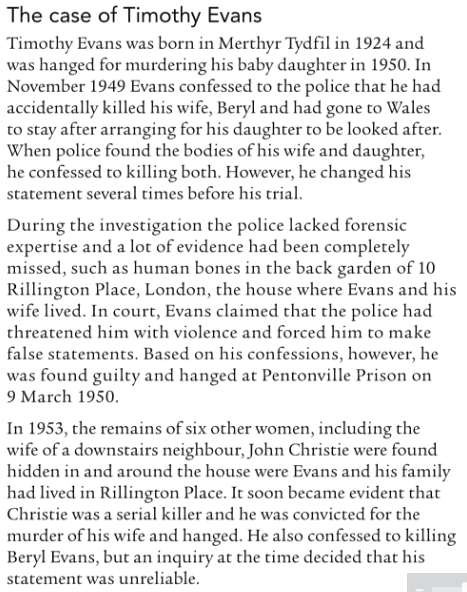 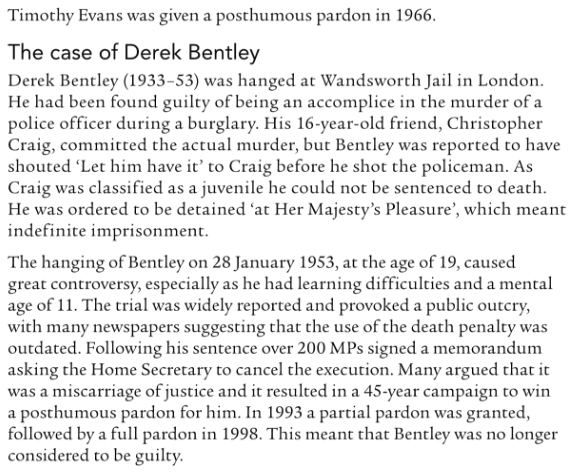 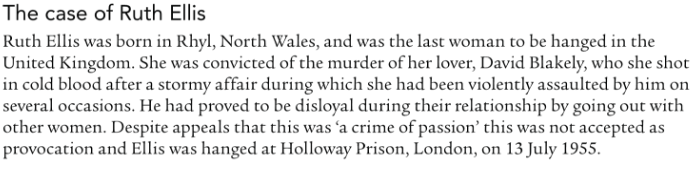 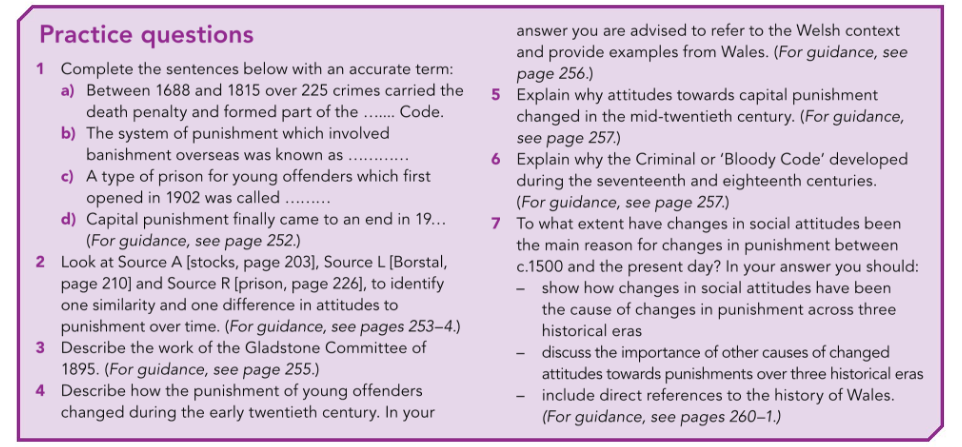 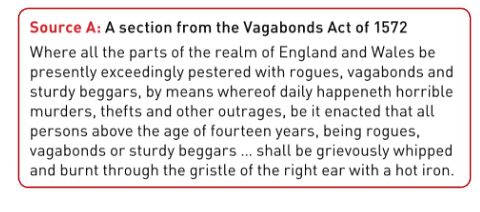 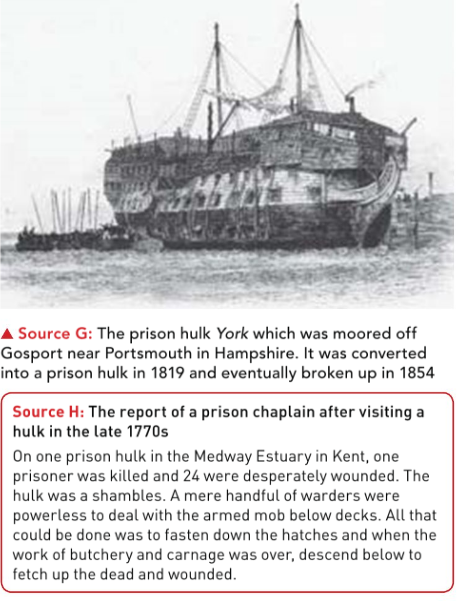 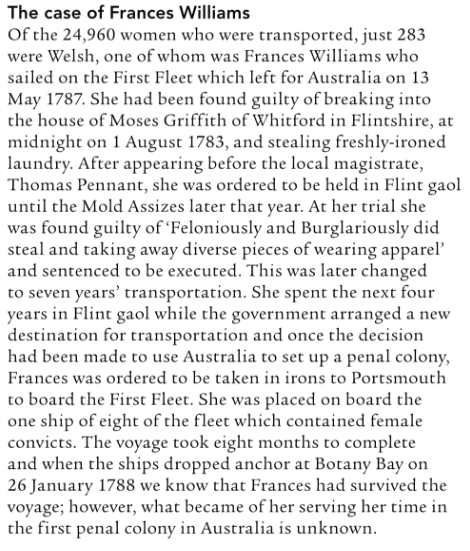 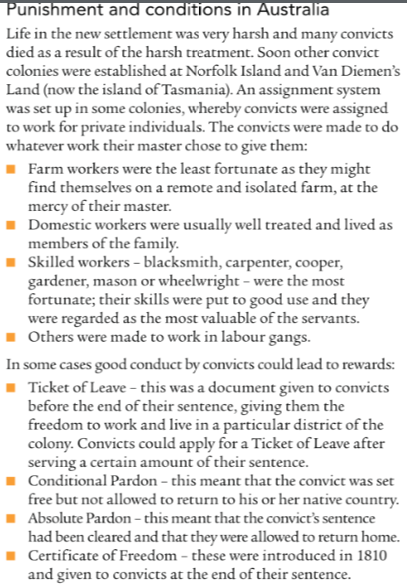 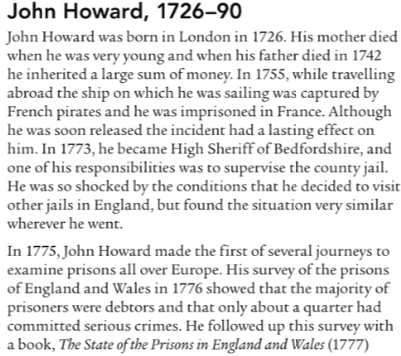 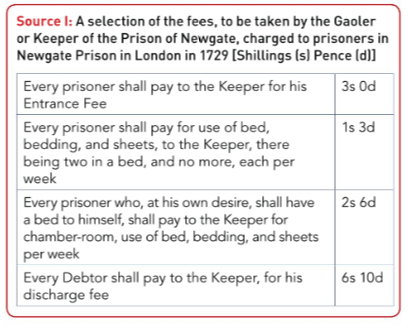 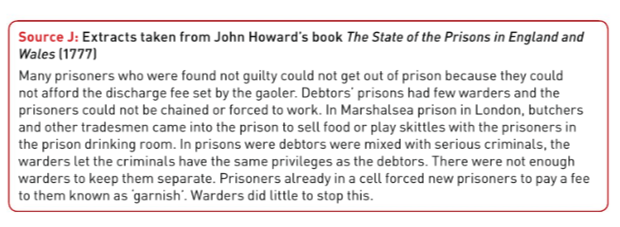 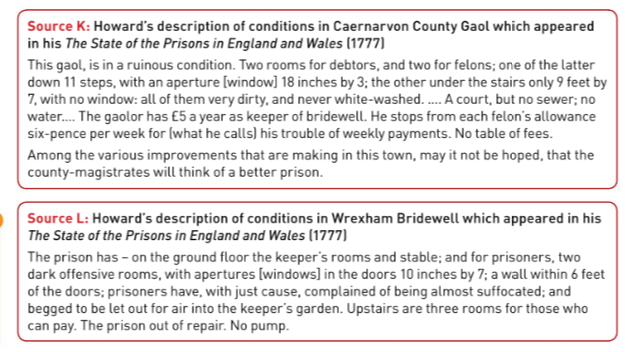 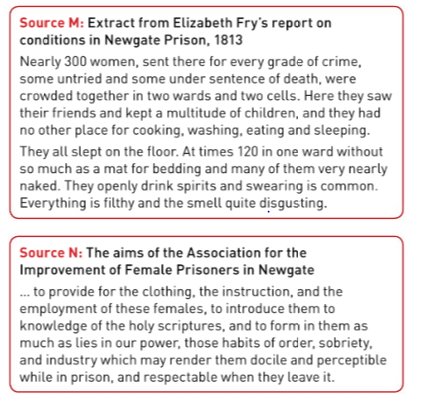 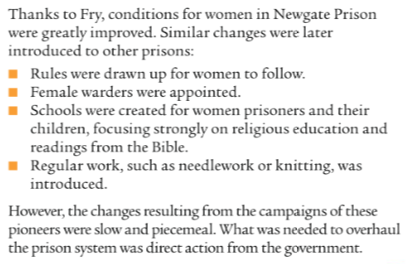 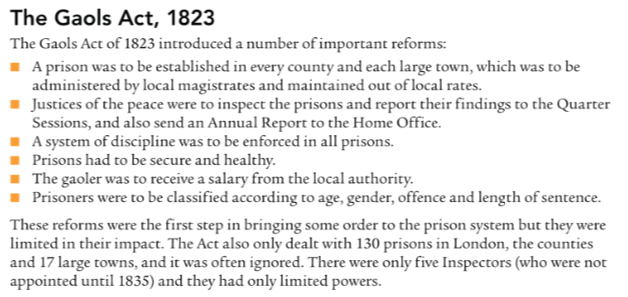 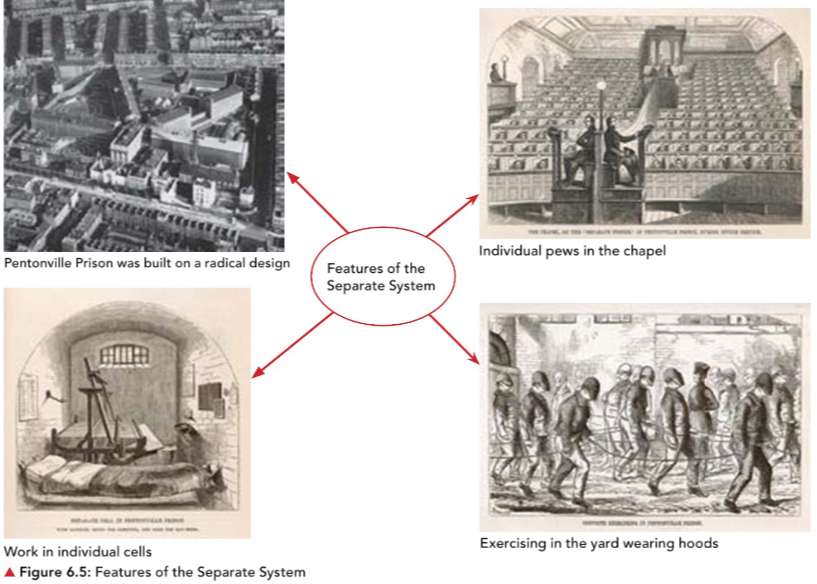 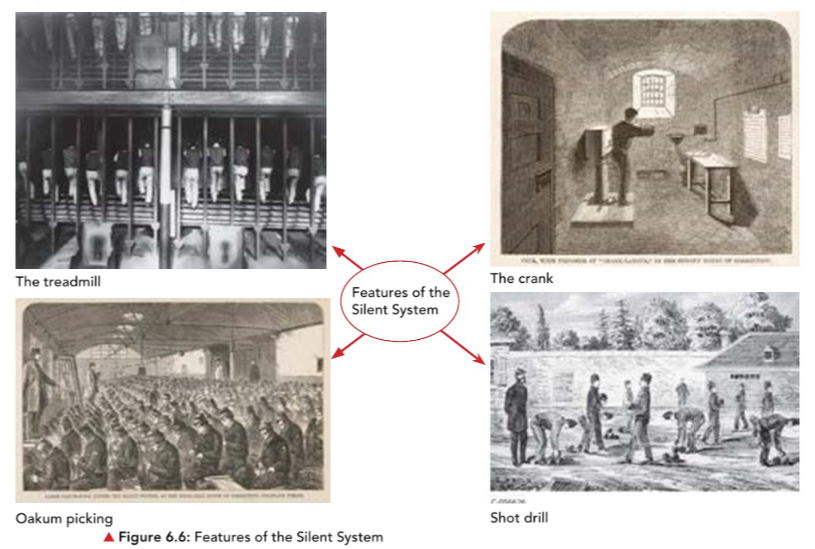 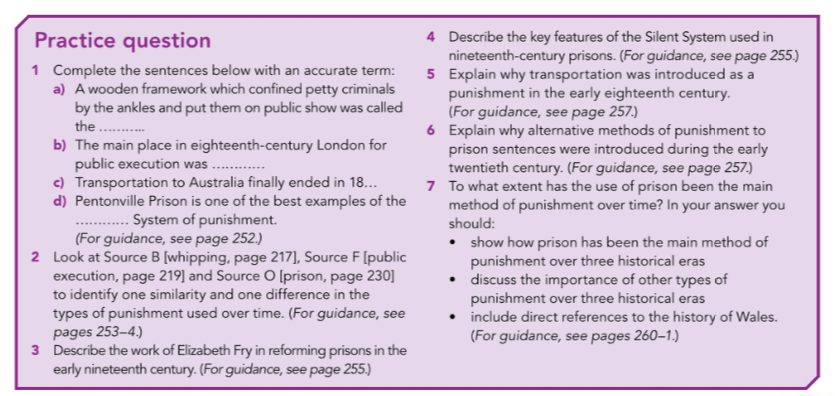 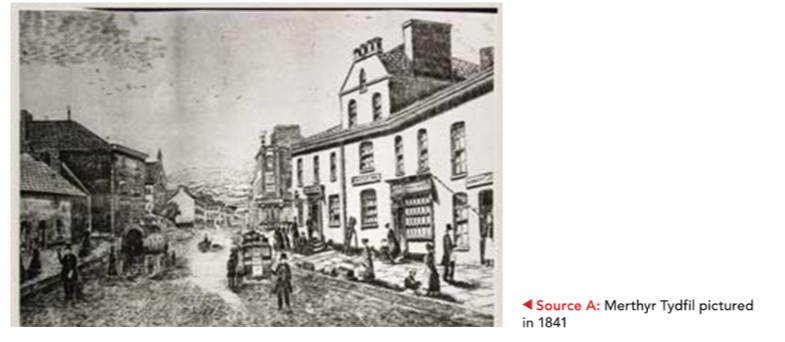 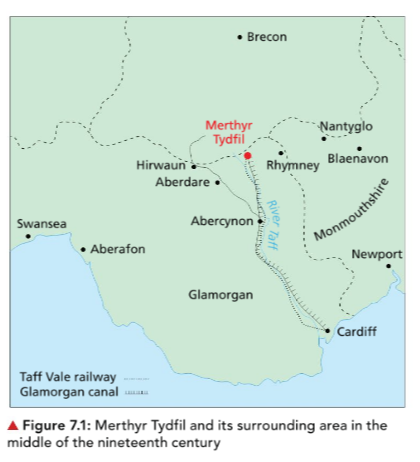 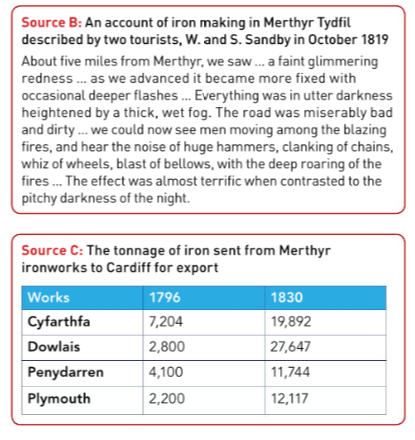 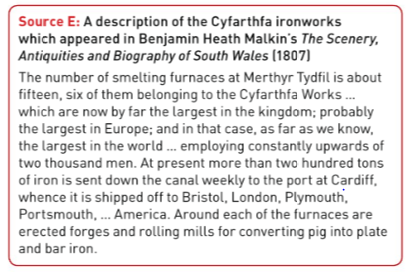 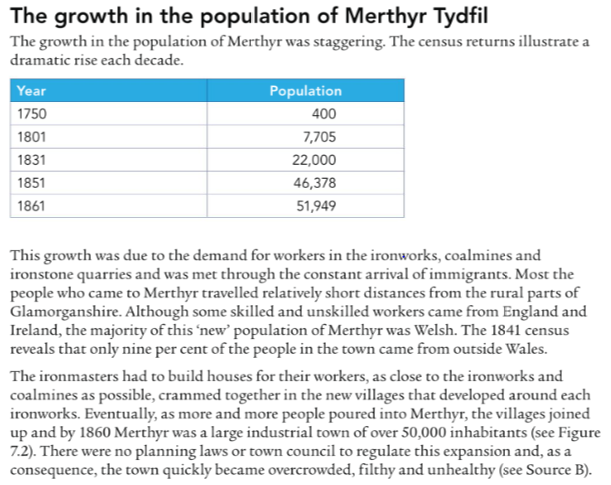 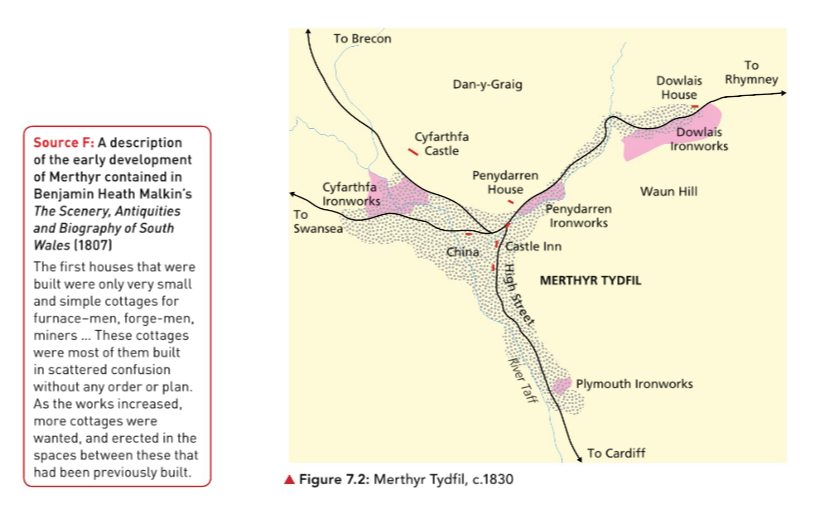 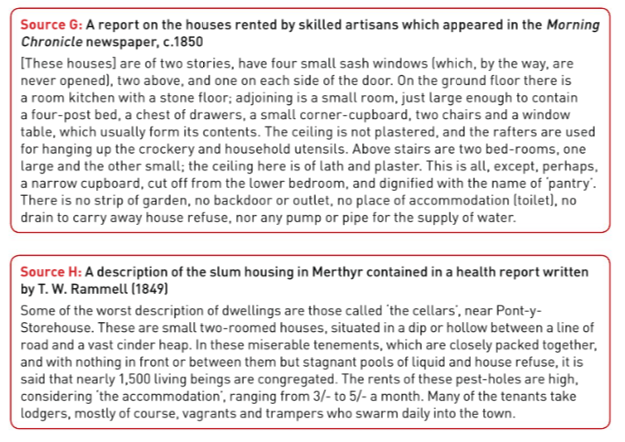 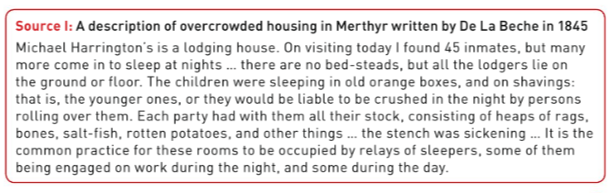 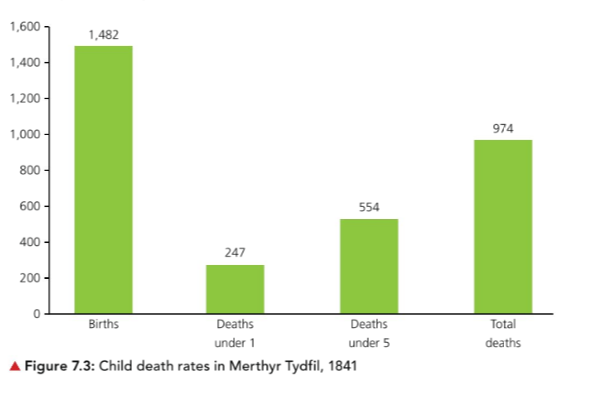 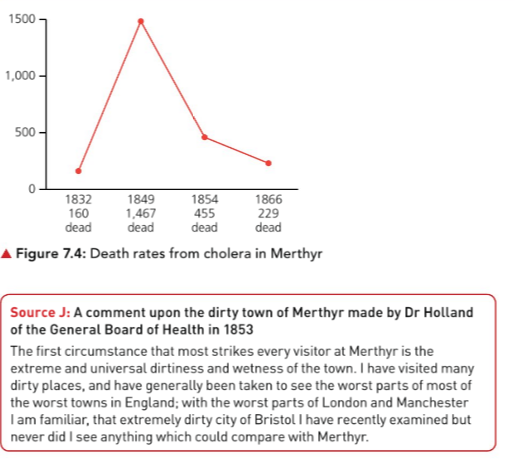 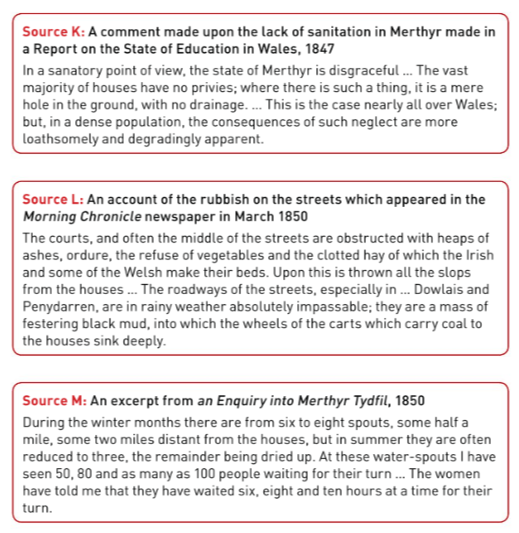 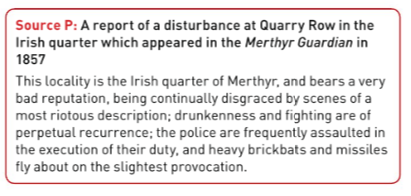 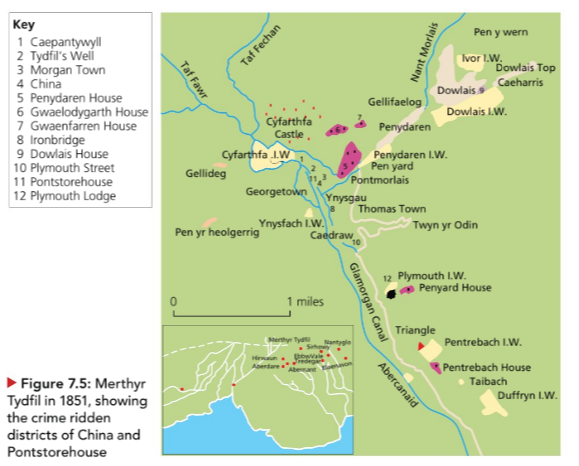 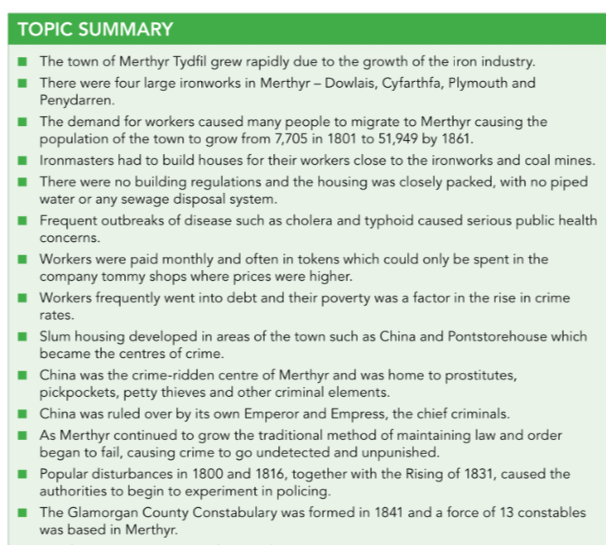 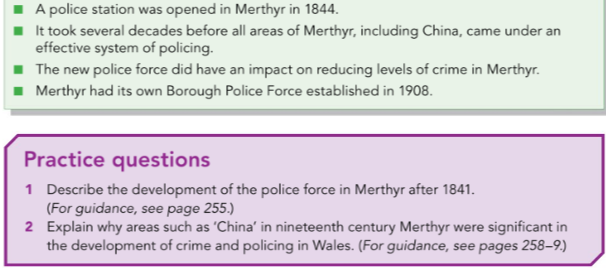 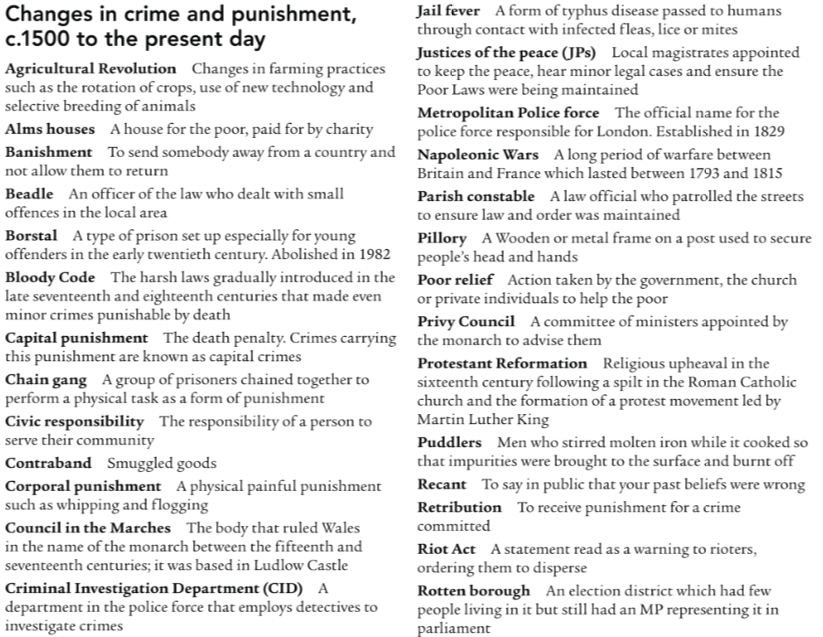 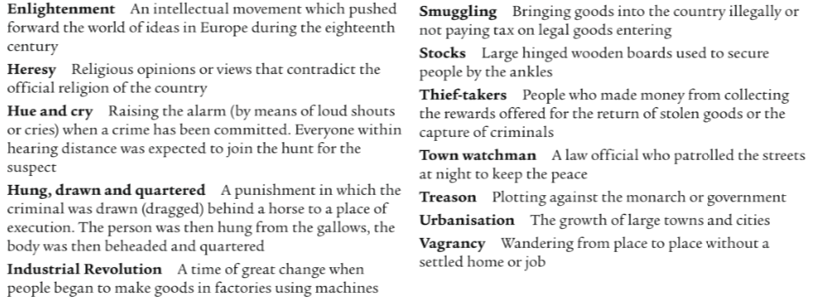 